АКАДЕМИЯ МАРКЕТИНГА И СОЦИАЛЬНО-ИНФОРМАЦИОННЫХ ТЕХНОЛОГИЙ – ИМСИТ (г. Краснодар)КАФЕДРА БИЗНЕС ПРОЦЕССОВ И ЭКОНОМИЧЕСКОЙ БЕЗОПАСНОСТИМЕТОДИЧЕСКИЕ УКАЗАНИЯпо выполнению курсовых работ по дисциплине «Деньги, кредит, банки»Направление подготовки – «Экономика» Краснодар 2014СОДЕРЖАНИЕВВЕДЕНИЕ	4ОБЩИЕ ПОЛОЖЕНИЯ	6ЭТАПЫ ВЫПОЛНЕНИЯ КУРСОВОЙ РАБОТЫ	7Выбор темы и составление календарного плана-графика выполнения курсовой работы	7Составление плана курсовой работы	8Сбор, анализ и обобщение материалов исследования	10Написание и оформление курсовой работы	12Рецензирование и защита курсовой работы	193	ТРЕБОВАНИЯ К ОФОРМЛЕНИЮ КУРСОВОЙ РАБОТЫ	20Общие требования	21Требования к оформлению Титульного листа	22Требования к оформлению Содержания	22Требования к заголовкам разделов курсовой работы	23Требования к изложению текста курсовой работы	24Правила оформления списков и перечислений	26Требования к оформлению иллюстраций	27Требования по оформлению таблиц	31Требования по оформлению формул и уравнений	34Правила оформления ссылок	35Требования к оформлению списка использованных источников	36Требования к оформлению Приложений	374	ПЛАНЫ ПО ОТДЕЛЬНЫМ ТЕМАМ КУРСОВЫХ РАБОТ	               395	УЧЕБНО-МЕТОДИЧЕСКОЕ ОБЕСПЕЧЕНИЕ ДИСЦИПЛИНЫ	65
ПРИЛОЖЕНИЕ А. Форма заявления на выполнение курсовой работы	69
ПРИЛОЖЕНИЕ Б. Образец оформления календарного плана-графика
выполнения курсовой работы	70
ПРИЛОЖЕНИЕ В. Образец оформления титульного листа курсовой
работы	71
ПРИЛОЖЕНИЕ Г. Образец оформления реферата	72
ПРИЛОЖЕНИЕ Д. Образец оформления содержания курсовой работы	73ВВЕДЕНИЕКвалифицированный бакалавр - экономист должен свободно владеть современными методами экономических, исследований. Знания техники и методологии оценки тенденций экономического развития финансового сектора экономики должны помочь ему лучше разобраться в тонкостях своей профессии, стать не только исполнителем, но и проводником выбранной в организации стратегии. Поэтому знание теоретических основ данной дисциплины и приобретение практических навыков в проведении финансового анализа является необходимым для студентов направления подготовки 38.03.01 (080100.62) «Экономика».Написание курсовой работы является промежуточным этапом обучения в вузе, в процессе которого студент выполняет самостоятельную творческую работу, посвященную решению конкретной экономической или управленческой проблемы.Цель методических указаний - помочь студентам выполнить и защитить курсовую работу. Они определяют порядок выбора студентом темы курсовой работы и ее утверждения; устанавливают общие требования, предъявляемые к структуре, содержанию и оформлению курсовой работы, последовательности ее подготовки.Знание методики написания курсовой работы необходимо студентам не только для продолжения успешной учебы в академии, но и для будущей практической работы в качестве специалистов - экономистов высшей квалификации.Методические указания разработаны в соответствии с Федеральным государственным образовательным стандартом высшего профессионального образования направления подготовки 38.03.01 (080100.62) «Экономика», утвержденным Минобразованием России.В процессе их создания учитывались положения:ГОСТ Р 7.0.3-2006 Система стандартов по информации, библиотечному и издательскому делу. Издания. Основные элементы. Термины и определения;ГОСТ 7.32-2001 Система стандартов по информации, библиотечному и издательскому делу. Отчет по научно-исследовательской работе. Структура и правила оформления;ГОСТ Р 7.0.5-2008 Система стандартов по информации, библиотечному и издательскому делу. Библиографическая ссылка. Общие требования и правила составления;ГОСТ 7.1-2003 Система стандартов по информации, библиотечному и издательскому делу. Библиографическая запись. Библиографическое описание. Общие требования и правила составления;ГОСТ 7.80-2000 Система стандартов по информации, библиотечному и издательскому делу. Библиографическая запись. Заголовок. Общие требования и правила составления.ГОСТ 7.82-2001. Система стандартов по информации, библиотечному и издательскому делу. Библиографическая запись. Библиографическое описание электронных ресурсов: Общие требования и правила составленияГОСТ 7.83-2001. Система стандартов по информации, библиотечному и издательскому делу. Электронные издания. Основные виды и выходные сведенияГОСТ 1.5-92 Государственная система стандартизации. Построение, изложение, оформление и содержание стандартов;ГОСТ Р.6.30-2003 Унифицированные системы документации. Система организационно-распорядительной документации. Требования к оформлению документов.Настоящие методические указания содержат требования к курсовой работе по дисциплине «Деньги, кредит, банки» и являются обязательными для студентов всех форм обучения направления подготовки 38.03.01 (080100.62) «Экономика».1 ОБЩИЕ ПОЛОЖЕНИЯВ соответствии с федеральным государственным образовательным стандартом   направления подготовки 38.03.01 (080100.62) «Экономика» и разработанным на его основе рабочим учебным планом Академии маркетинга и социально-информационных технологий – ИМСИТ для студентов всех форм обучения предусмотрено выполнение и защита курсовой работы по дисциплине «Деньги, кредит, банки».Курсовая работа – один из важнейших видов самостоятельной работы студентов. Курсовая работа нацелена на овладение студентами навыками теоретического исследования, а также на приобретение конкретных практических умений.Курсовая работа требует от студента освоения элементов научно-исследовательской работы, а также подготавливает к выполнению более сложной задачи – дипломной работы.Курсовая работа – самостоятельная разработка конкретной темы с элементами научного анализа, отражающая приобретенные студентом теоретические знания и практические навыки в области финансового анализа,
умение	работать	с	литературой,	анализировать	источники,	делатьобстоятельные и обоснованные выводы.Цель курсовой работы по дисциплине «Деньги, кредит, банки» –изучение сущности  денежных и кредитных отношений, закономерностей и механизма их использования в рыночной экономике; систематизация, углубление и дальнейшее развитие знаний, полученных в результате лекционных и практических занятий; приобретение навыков исследования экономических явлений на основе изучения пособий, учебников, монографий, статей российских и зарубежных авторов, а также использования статистических данных, фактического материала.При выполнении курсовой работы студент должен показать умение работать с различными источниками: учебными пособиями, средствами массовой информации, нормативно-правовыми актами. Собрав информацию в рамках выбранной темы, студент должен продемонстрировать умение анализировать ее, правильно применять методики расчета экономических показателей. Студент должен уметь не только производить соответствующие вычисления и использовать определенные подходы, но и оценивать полученные результаты и принимать адекватные решения, исходя из имеющейся информации.2 ЭТАПЫ ВЫПОЛНЕНИЯ КУРСОВОЙ РАБОТЫУспешное написание курсовой работы зависит от правильной организации самостоятельной работы студента и научного руководства преподавателя. Студент совместно с руководителем определяет этапы выполнения работы и составляет план-график выполнения отдельных этапов. Студенту важно знать, на что обратить максимальное внимание, что выполнять на каждом этапе и какие этапы могут занять максимальное время подготовки.Данная плановая работа позволит руководителю отслеживать степень выполнения курсовой работы и возможность ее защиты в срок.Выполнение курсовой работы предполагает следующие этапы:выбор темы, согласование ее с руководителем, составление плана-графика выполнения работы;составление плана курсовой работы;сбор, анализ и обобщение материалов по выбранной теме;написание и оформление курсовой работы;рецензирование и защита курсовой работы.Детально содержание каждого этапа будет рассмотрено ниже.2.1 Выбор темы и составление плана-графика выполнениякурсовой работыТворческая работа студента начинается с выбора темы, обоснования ее актуальности, теоретического и практического значения.Тему студент выбирает из примерного перечня курсовых работ, разрабатываемых и утверждаемых ежегодно кафедрой финансов и кредита.При выборе темы следует руководствоваться:личным интересом к ней, осознанием ее актуальности, важности;возможностью практического и теоретического роста студентов по определенным вопросам финансового анализа, повышение компетентности и профессионализма в ходе подготовки работы;пониманием возможностей использования конкретных методов и приемов исследования при выполнении работы;возможностью применения полученных знаний на практике в настоящей и будущей деятельности.Выбор темы необходимо согласовать с научным руководителем.Студент также может предложить свою тему курсовой работы, но обосновав при этом целесообразность ее разработки.Для понимания темы полезно сначала познакомиться с соответствующими главами учебников и учебных пособий из основного списка литературы, а затем перейти к изучению рекомендованной дополнительной литературы, а также к самостоятельному поиску источников: статей из журналов и других периодических изданий, сети интернет. Целью обращения кданной литературе является изучение (т. е. накопление) научной информации по теме.Рационально темы курсовых работ, выполняемых студентами за весь период обучения, подбирать таким образом, чтобы они вместе с дипломной работой составляли единую систему последовательно усложняемых и взаимосвязанных работ. Методика исполнения остальных элементов курсовой работы в целом соответствует дипломной работе, но, разумеется, в курсовой работе рассматривается менее комплексная и сложная проблема.На этапе выбора темы студент должен иметь в виду, что элемент научной новизны является рекомендуемым. Тем не менее, курсовая не является квалификационной работой: в рамках ее выполнения от студента нельзя требовать новизны и безусловной оригинальности. Основная задача, стоящая перед студентом, – демонстрация полученных за отведенный период времени знаний и навыков, а также способность их применять на необходимом уровне.Студенты, выбрав тему курсовой работы, представляют на кафедру заявление по форме, представленной в приложении А. Если тема курсовой работы не выбрана, она назначается студенту заведующим кафедрой финансов и кредита.На основании заявления и решения кафедры финансов и кредита приказом по академии за студентом закрепляются тема и руководитель курсовой работы.Руководитель курсовой работы назначается в целях оказания студенту теоретической и практической помощи в период подготовки и написания работы.Для контроля за ходом выполнения курсовой работы предусмотрен календарный план-график выполнения курсовой работы (приложение Б).Календарный план-график включает основные этапы выполнения работы и сроки выполнения этих этапов.Студенты, ознакомившись с графиком, обязаны четко выполнять его.Контроль выполнения курсовой работы осуществляет кафедра финансов и кредита. Непосредственно работу каждого студента контролирует руководитель курсовой работы.2.2 Составление плана курсовой работыТретьим этапом является разработка плана курсовой работы. Он разрабатывается студентом при активной помощи руководителя.План курсовой работы должен быть тщательно продуман и обоснован. Он
включает следующие разделы: Введение, Основную часть, Заключение, Список
использованных     источников     и	литературы     и     Приложения.     Количестворазделов и подразделов в основной части во многом зависит от характера и сложности темы. Следует иметь в виду, что любая тема может иметь несколько вариантов изложения.Основной задачей плана является формулировка заголовков разделов и подразделов курсовой работы. Предварительная формулировка цели и задач исследования облегчает составление плана.Практика показывает, что наиболее характерными ошибками при разработке плана являются:Совпадение названия глав (параграфов) с темой курсовой работы (главы).Названия глав (параграфов) не раскрывают реального содержания темы курсовой работы (главы) и относятся к другой области знаний.Обе ошибки не допустимы, особенно вторая, поскольку она приводит к несоответствию содержания курсовой работы ее теме.При разработке плана необходимо помнить о требованиях научности и практической значимости курсовой работы. Так, в первой главе дается аналитический обзор проблематики курсовой работы по литературным источникам, на основании которого, строится дальнейшее исследование. Во второй главе отражается научное содержание курсовой работы, на основе ее результатов могут быть сделаны обоснованные предложения по их устранению. Третья глава обеспечивает выдачу практических рекомендаций по теме курсовой работы.Таким образом, все главы работы, предусмотренные планом, должны быть связаны друг с другом в логической последовательности и обеспечивать выполнение основных требований, предъявляемых к ней.Логическая последовательность пунктов плана имеет первостепенную важность. Этапы исследовательской работы должны следовать один за другим так, чтобы прохождение каждого предыдущего этапа необходимым образом подводило к последующему. Перескакивать этапы нельзя. Нарушение логической последовательности плана деятельности может завести в тупик и даже сделать работу невыполнимой.План должен обладать динамическим характером и допускать различные тактические изменения в ходе исследования при сохранении его основной стратегии.Работа над предварительным планом необходима, поскольку она дает
возможность еще до начала написания курсовой работы выявить логические
неточности,	информационные	накладки,	повторы,	невернуюпоследовательность глав и параграфов, неудачные формулировки выделенных частей или даже работы в целом.Необходимо заметить, что в процессе написания работы происходит неоднократное уточнение формулировок названий глав и параграфов работы. На заключительной стадии написания курсовой работы план окончательно корректируется и на его основе формируется содержание.Примерные планы курсовых работ приведены в разделе 4 настоящих методических указаний.2.3 Сбор, анализ и обобщение материалов исследованияДанный этап является самым сложным и трудоемким. Основной задачей данного этапа является подбор и составление списка литературных источников к каждой главе курсовой работы.Список используемых источников и литературы позволяет в значительной степени оценить качество проделанного исследования. Так, при отсутствии в перечне новейших материалов или признанных в научной среде трудов по избранной теме можно сделать вывод, что курсовая работа не отличается требуемой глубиной исследования и не основывается на последних достижениях научной мысли.Знакомство с опубликованной по теме курсовой работы литературой начинается с разработки идеи, то есть замысла предлагаемого исследования. При этом исследуются материалы, опубликованные в различных отечественных и зарубежных изданиях, официальные материалы, практические документы организации.Подбор литературы осуществляется в учебных, публичных и научных библиотеках при помощи каталогов и библиографов, а также во Всемирной сети Интернет.При подборе литературы необходимо ориентироваться на следующие ее типы:Научные специализированные журналы по тематике выбранной специальности.Информационные	издания	по	определенным	тематическим направлениям, цель выпуска которых – оперативная информация, как о самих изданиях, так и о существенных сторонах их содержания.Периодические издания (научно-популярные, специализированные газеты и журналы).Учебники и учебные пособия, рекомендованные к использованию Министерством образования Российской Федерации или отраслевыми министерствами.Монографии известных ученых и практиков.Справочники.Научные отчеты научно-исследовательских и других учреждений.Государственные, отраслевые и территориальные нормативные документы (законы, кодексы, постановления правительства, приказы и инструкции отраслевых министерств).Существует несколько подходов для организации такого поиска в библиотеках и читальных залах. Если вам известны фамилии авторов, работающих по исследуемой проблеме, то их последние публикации можно найти с помощью алфавитного каталога. Если фамилии авторов неизвестны, то поиск литературы можно вести по системным каталогам, в которых перечень литературных изданий представлен по отраслям знаний.Количество источников, использованных при написании работы, должно быть     не     менее     15,     из     них     3-5     законодательных     и     нормативных     актов,монографии, научные сборники и статьи. Их соотношение зависит от избранной темы.При небольшом количестве литературы непосредственно по исследуемой теме необходимо использовать литературу по смежным темам. Допустимо и приветствуется использование литературы на иностранных языках, экспертных исследований. Учебники и учебные пособия могут быть использованы при написании теоретической части работы.При написании курсовой работы должна быть использована литература последних 5 лет. Исключение составляют основополагающие теоретические труды по избранной теме; историческая тематика, а так же отсутствие в последние два-три года радикальных изменений в той области, по теме которой пишется курсовая работа, либо в смежных областях.Изучение литературы по выбранной теме нужно начинать с общих работ, чтобы получить представление об основных вопросах, к которым примыкает избранная тема, а затем уже вести поиск нового материала.Детальное изучение литературных источников заключается в их конспектировании и систематизации, при этом характер конспектов определяется возможностью использования данного материала в работе (выписки, цитаты, краткое изложение содержания литературного источника или характеристика фактического материала).При изучении литературы не нужно стремиться только к заимствованию материала. Параллельно следует обдумать найденную информацию. Этот процесс должен совершаться в течение всей работы над темой, тогда собственные мысли, возникшие в ходе знакомства с чужими работами, послужат основой для получения нового знания.Систематизацию получаемой информации следует проводить по основным разделам курсовой работы, предусмотренным планом. При изучении литературы не стоит стремиться освоить всю информацию, заключенную в ней, а следует отбирать только ту, которая имеет непосредственное отношение к теме работы. Критерием оценки прочитанного является возможность его использования в курсовом исследовании.Сбор фактического материала – один из наиболее ответственных этапов подготовки курсовой работы. От того, насколько правильно и полно собран фактический материал, во многом зависит своевременное и качественное написание работы. Поэтому, прежде чем приступить к сбору материала, студенту совместно с научным руководителем необходимо тщательно продумать, какой именно фактический материал необходим для курсовой работы.Курсовая работа выполняется по фактическим материалам конкретной организации. В качестве информационной базы анализа служат годовые и ежемесячные отчеты о работе подразделений и предприятия, бизнес-планы, данные бухгалтерской и статистической отчетности.После изучения литературных источников и практических материалов, а также после консультаций с научным руководителем план курсовой работы может   быть   скорректирован.   Научный   руководитель   совместно   со   студентомсоставляют окончательный план (содержание) работы, которым студент будет руководствоваться в процессе её выполнения.2.4 Написание и оформление курсовой работыКурсовая работа выполняется студентом самостоятельно под руководством научного руководителя. Она должна представлять собой законченную разработку актуальной экономической проблемы и обязательно включать в себя как теоретическую часть, в которой показаны знания основ теории по разрабатываемой проблеме, так и практическую часть, в которой необходимо показать умение использовать методы ранее изученных учебных дисциплин для решения поставленных в работе задач. Курсовая работа, содержащая только теоретический материал (или изложение действующих инструкций, методик и т.п.) без практических рекомендаций к защите не допускается.Курсовая работа разрабатывается на конкретном материале предприятий (организаций) и должна содержать решение актуальных социально-экономических, финансово-экономических и иных задач.Особое внимание следует уделить логике изложения материала. Основные ее требования:движение от общего (основ теории) к частному (анализу и рекомендациям по конкретной организации);соответствие выводов и предложений результатам анализа;отсутствие повторений и дублирования по главам;точное соответствие текста курсовой работы поставленным в плане вопросам;корректность и ясность формулировок.Не допускается дословное переписывание литературных источников.Язык и стиль курсовой работы должны соответствовать нормам письменной научной речи. Прежде всего, необходимо соблюдать формальнологическую последовательность, целостность и связность изложения материала. Также должен использоваться терминологический аппарат данной предметной области, без применения профессиональной лексики (жаргона) и лексики средств массовой информации. В этой связи необходимо обратить внимание на юридически правильные названия учреждений и организаций, упоминаемых в работе. Сокращения этих названий должны соответствовать требованиям ГОСТ или нормативных актов.Курсовая работа содержит следующие структурные элементы:титульный лист;реферат;содержание;введение;основная часть;заключение;список использованных источников и литературы;приложения.Структурные элементы перечислены в порядке размещения их в документе.Титульный лист является первой страницей курсовой работы, пример оформления титульного листа приведен в приложении В.Реферат должен кратко отражать основное содержание курсовой работы:сведения об объеме курсовой работы, количестве иллюстраций, таблиц, приложений, количестве частей курсовой работы, количестве использованных источников;перечень ключевых слов и словосочетаний, включающий от 5 до 15 слов или словосочетаний из текста курсовой работы, которые в наибольшей степени характеризуют её содержание и обеспечивают возможность информационного поиска. Ключевые слова приводятся в именительном падеже и печатаются прописными буквами в строку через запятые;текст реферата, который должен отражать объект исследования, цель работы, метод или методологию проведения работы, основные результаты работы, рекомендации по внедрению или итоги внедрения результатов курсовой работы, область применения, экономическую эффективность или значимость работы.Оптимальный объем аннотации - 0,75 страницы текста. Пример реферата приведен в приложении Г.В содержании последовательно перечисляют все заголовки курсовой работы с указанием страниц, с которых они начинаются. Заголовки должны точно повторять заголовки в тексте курсовой работы. Сокращать заголовки в содержании, давать их в иной редакции по сравнению с заголовками в тексте не допускается. Пример оформления содержания приведен в приложении Е.Введение является важной частью работы, поэтому оно должно быть тщательно проработано, выверено логически, стилистически, орфографически и пунктуационно.Несмотря на то, что Введение открывает курсовую работу, его окончательный текст пишется уже после написания основной части.Структурно введение состоит из нескольких логических элементов, большинство из которых были сформулированы ранее, а на заключительном этапе их необходимо лишь отредактировать.Во Введении в обязательном порядке обосновываются:Актуальность работы (необходимо аргументировать, в силу чего именно эта проблема значима для исследования). Освещение актуальности должно быть немногословным. В пределах одной машинописной страницы следует показать главное - суть проблемной ситуации, из чего и будет видна актуальность темы.Цель курсовой работы представляет собой формулировку результата исследовательской деятельности и путей его достижения с помощью определенных средств.  Необходимо учитывать, что у работы может бытьтолько одна цель. Целью курсовой работы должна быть разработка студентом предложений по совершенствованию:практики финансово-хозяйственной деятельности конкретного хозяйствующего субъекта (организации), т.е. поиск путей, факторов и резервов повышения эффективности использования ресурсов;методики выполнения каких-либо экономических расчетов.Не следует формулировать цель как «Исследование…», «Изучение…», так как эти слова указывают на процесс достижения цели, а не на саму цель.Задачи исследования - совокупность элементов цели исследования; составные части результата; этапы, которые нужно пройти для достижения цели. Это обычно делается в форме перечисления (выявить..., описать..., установить..., определить... и т.п.). Так, если целью исследования является, например, сравнительная характеристика методов решения проблемы, то задачами будут - выработка критериев сравнения, описание методов, формулирование выводов по результатам анализа. Постановку задач следует делать как можно более тщательно, т.к. их решение составляет содержание разделов курсовой работы.Объект исследования - процесс или явление, порождающие проблемную ситуацию, избранные для изучения. Объектом исследования курсовой работы могут быть:методика выполнения каких-либо экономических расчетов;финансовая	(производственно-хозяйственная)	деятельность организаций различных организационно-правовых форм;финансовые взаимоотношения между отдельными субъектами рынка (государства с организациями; банков с предприятиями и организациями; предприятий и организаций между собой; предприятий и организаций с физическими лицами и пр.);Предмет исследования - все то, что находится в границах объекта исследования в определенном аспекте рассмотрения.Характеристика степени разработанности темы (краткий обзор имеющейся научной литературы по рассматриваемому вопросу, призванный показать знакомство студента со специальной литературой, его умение систематизировать источники, критически их рассматривать, выделять существенное, оценивать ранее сделанное другими исследователями, определять главное в современном состоянии изученности темы).Методы исследования. Метод можно определить как способ достижения цели, совокупность приемов и операций теоретического или практического освоения действительности. Методы исследования, используемые в работе, зависят от поставленных целей и задач, а также от специфики объекта изучения. Это могут быть методы системного анализа, математические и статистические методы, сравнения, обобщения, экспертных оценок, теоретического анализа и т.д.8.	Теоретическая       и       информационная       база       исследования(систематизация основных источников, которые использованы для написания работы).Практическая значимость (возможность использования результатов исследования в практической деятельности).Структура работы (название глав работы и их краткая характеристика).По объему Введение занимает 2-3 страницы текста.При написании основной части курсовой работы необходимо учитывать следующее.1.	Изложение материала должно быть последовательным и логичным.
Общая логика написания параграфа сводится к стандартной логической схеме
(количество таких цепочек в параграфе может быть любым):«Тезис - Доказательство - Вывод».Все разделы курсовой работы должны быть связаны между собой. Особое внимание следует обращать на логические переходы от одной главы к другой, от параграфа к параграфу, а внутри параграфа - от вопроса к вопросу.Для связи глав и параграфов между собой возможно использовать прием заключительного перехода, который состоит в кратком подведении итогов того, что излагалось в данном разделе и аннотации следующей части работы:«Таким образом, / Итак, в данном параграфе / в данной главе мы рассмотрели / мы пришли к выводу, что …»«В следующем параграфе / В следующей главе / В следующей части работы / Далее мы рассмотрим / проанализируем / считаем необходимым представить …»2.	Использование цитат в тексте необходимо того, чтобы без искажений
передать мысль автора первоисточника, для идентификации взглядов при
сопоставлении различных точек зрения и т.д. Отталкиваясь от содержания
цитат, необходимо создать систему убедительных доказательств, важных для
объективной характеристики изучаемого вопроса. Цитаты также могут
использоваться и для подтверждения отдельных положений работы.Цитатами не следует злоупотреблять, их обилие может восприниматься как выражение слабости собственной позиции автора. Цитаты должны употребляться к месту и быть органически взаимосвязаны с содержанием работы.Оптимальный объем цитаты - одно-два, максимум три предложения.При цитировании в тексте цитаты сохраняются все особенности документа, из которого она взята: орфография, пунктуация, расстановка абзацев, шрифтовые выделения. Цитата внутри текста заключается в кавычки.Если цитируемый текст имеет больший объем, его следует заменять аналитическим пересказом.Во всех случаях употребления цитат или пересказа мысли автора необходимо делать точную ссылку на источник с указанием страницы. Недопустимо дословное (без соответствующих ссылок) заимствование текстаиз   учебников,   специальной   литературы,   нормативных   и   инструктивных материалов.3.	Авторский текст (собственные мысли) должен быть передан в научном
стиле.Научный стиль предполагает изложение информации от первого лица множественного числа («мы» вместо «я»). Его стоит обозначить:-	хорошо известными маркерами:«По нашему мнению», «С нашей точки зрения», «Исходя из этого мы можем заключить, что…» и т.п.-	безличными предложениями:«необходимо подчеркнуть, что…», «важно обратить внимание на тот факт, что…», «следует отметить…» и т.д.4.	Отдельные положения курсовой работы должны быть иллюстрированы
цифровыми данными из справочников, монографий и других литературных
источников, при необходимости оформленными в справочные или
аналитические таблицы, диаграммы, графики.При составлении аналитических таблиц, диаграмм, графиков используемые исходные данные выносятся в Приложение, а в тексте приводятся результаты расчетов отдельных показателей. В тексте, анализирующем или комментирующем таблицу, не следует пересказывать ее содержание, а уместно формулировать основной вывод, к которому подводят табличные данные, или вводить дополнительные показатели, более отчетливо характеризующие то или иное явление или его отдельные стороны. Все материалы, не являющиеся необходимыми для решения поставленной в работе задачи, также выносятся в Приложение.Основная часть курсовой работы включает в себе теоретический, аналитический и рекомендательный разделы.Теоретический раздел должен включать теоретический обзор состояния проблемы, формирование круга изучаемых вопросов, а также границы исследования.В этом разделе рассматриваются теоретические положения, раскрывающие исследуемую проблему, приводятся мнения различных специалистов, имеющиеся в литературе по избранной теме. Изучаются действующие законодательные акты, инструктивные материалы, показываются различия российской и зарубежной практики по теме исследования, отмечаются недостатки и возможные направления дальнейшего развития финансов предприятий.В первый раздел могут быть включены дискуссионные вопросы по кругу решаемых проблем, но с обязательным освещением собственной позиции. Качество курсовой работы определяется доказательностью и убедительностью аргументов, с помощью которых анализируются позиции других авторов и обосновывается точка зрения студента - автора курсовой работы. Основное внимание следует уделить критической оценке имеющихся экспериментальных данных и теоретических представлений.В тех случаях, когда литературы, относящейся к изучаемому вопросу, нет, следует использовать общую литературу и литературу по аналогичному вопросу, но относящемуся к другим объектам.Аналитический раздел должен содержать комплексный анализ решения проблемы с использованием выбранных методов. Методы исследований должны излагаться кратко, в случае использования обычных стандартных методов дается лишь ссылка на соответствующий нормативный документ или литературный источник.Аналитическая часть курсовой работы выполняется по материалам предприятий.В данном разделе излагаются материалы по характеристике объекта исследования курсовой работы, т.е. приводится подробный анализ деятельности объекта. Объектом курсовой работы является предприятие, поэтому вначале следует рассмотреть его организационную структуру и производственно-финансовую деятельность. Важно критически осмыслить действующую практику по исследуемым вопросам на основе анализа фактического материала. Анализ проводится за 3 года и охватывает современный период (т.е. текущий и предшествующий годы).В процессе анализа выявляются масштабы и темпы изменения отдельных показателей, закономерности их развития, взаимосвязи между ними, факторы, влияющие на уровень различных показателей и степень этого влияния. Кроме того, с помощью анализа вскрываются причины недостатков в деятельности объекта, определяются методы повышения эффективности работы.В процессе анализа используются общепринятые методы экономического анализа. Особое внимание следует уделить изучению и обобщению передового опыта в исследуемой области и его внедрению.При анализе следует использовать различные формы и представления результатов: таблицы, графики, чертежи, схемы и диаграммы, которые должны давать наглядное представление о взаимосвязях изучаемых показателей, степени влияния отдельных факторов и др. Рекомендуется использовать математические методы и новые информационные технологии. Для экономических расчетов следует использовать компьютерные программы типа: MS Excel, Project Expert, Project Risk, Mat Lab и др.По результатам исследования, проведенного в аналитическом разделе, студенту нужно сделать соответствующие выводы и разработать конкретные практические предложения, вытекающие из целей и задач исследования и полученных результатов.Рекомендательный раздел должен содержать разработанные студентом
предложения по упорядочению деятельности объекта исследования и
практической реализации ключевых задач. В этом разделе разрабатываются
варианты	эффективных	экономических	и	управленческих	решений,прогнозируются экономические процессы, здесь также используются
компьютерные	программы,	определяются	наиболее	перспективныенаправления развития, разрабатываются предложения по совершенствованию исследуемого объекта.Третий раздел курсовой работы, таким образом, должен содержать конкретные авторские предложения по решению проблемы или задачи, вытекающие из предыдущих анализов и обоснований. Обосновывается целесообразность внедрения предложений на изучаемом объекте.Предложения должны быть обоснованы расчетами. Если целью курсовой
работы	было	совершенствование	методики	выполнения	каких-либоэкономических расчетов, то необходимо выполнить расчеты по старой и предлагаемой методикам и сопоставить полученные результаты.Если целью курсовой работы было повышение эффективности использования каких-либо производственных ресурсов, то необходимо провести расчеты резервов повышения эффективности и показать, как эти резервы изменят основные финансовые показатели организации.В конце каждого раздела курсовой работы должны быть сделаны выводы.Следует    избегать	больших    диспропорций    между    объемом    разделовосновной части. Рекомендуемый объем теоретического раздела – 30%, аналитического – 45%,   рекомендательного – 25%.Следующая важная часть работы – заключение. Заключение
представляет собой обобщение всего содержания работы с акцентом на
предложения,	сформулированные	в	рекомендательном	разделе.Последовательность изложения Заключения соответствует последовательности рассмотренных в курсовой работе проблем, отражает результаты проведенного анализа и выводы автора работы.Заключение не следует путать с рефератом, который прилагается к курсовой работе с тем, чтобы дать представление читателю о содержании работы. В реферате уместны следующие обороты: «проанализированы точки зрения по проблеме...», «проведен анализ…», «объектом исследования явилась…», «выявлены закономерности…» и т.д. В Заключении эти же моменты должны быть раскрыты по существу: «анализ дискуссионных проблем позволил выявить…», «применение методики позволило провести анализ…», «анализ показал…» и т.д.Заключению следует уделить особое внимание, поскольку оно должно дать полное представление о проделанной работе. Нельзя его составлять путем компилирования текста (фраз и абзацев) курсовой работы. Заключение должно еще раз подчеркнуть те результаты, которых студенту удалось достичь при выполнении исследования.Объем заключения – 2-3 страницы печатного текста.Список использованных источников и литературы должен содержать перечень всех источников (законов, нормативных документов, монографий, учебников и учебных пособий, статей и т.п.), используемых при выполнении курсовой работы и на которые по тексту работы сделаны ссылки. Список должен содержать не менее 15 источников.Приложения содержат формализованные материалы исследования (формы бухгалтерской и статистической отчетности предприятия, рисунки, графики, диаграммы, схемы, таблицы, алгоритмы и программы проведения расчетов    таблицы,    которые    по    размерам    или    содержанию    нецелесообразноразмещать в тексте работы.). Приложения обязательно нумеруются, по тексту работы на них должны быть сделаны ссылки. Приложения не ограничивается объемом.2.5 Рецензирование и защита курсовой работыЗаконченная курсовая работа регистрируется на кафедре финансов и кредита и сдается научному руководителю на проверку в сроки, предусмотренные календарным планом-графиком (за месяц до начала сессии).Срок проверки курсовой работы 10 календарных дней. На проверенную курсовую работу научный руководитель составляет рецензию, в которой отражает соответствие содержания работы теме и цели исследования, структуру работы, ее положительные стороны и недостатки.Особое внимание обращается на имеющиеся в работе и отмеченные ранее недостатки, не устраненные студентом. Научный руководитель мотивирует возможность или нецелесообразность представления курсовой работы к защите. При этом руководитель рекомендует или не рекомендует ее к защите. Само содержание рецензии предполагает обоснованное мнение руководителя о качестве курсовой работы.Курсовая работа должна быть защищена до экзамена. К защите
допускается	курсовая	работа,	соответствующая	всем	необходимымтребованиям, в случае выявленных нарушений работа возвращается на доработку и повторно сдается на кафедру для проверки. Неправильно и небрежно оформленная курсовая работа не рассматривается и возвращается студенту для переоформления.К защите студент должен готовиться заранее, чтобы свободно изложить основное содержание работы. Студенту в соответствии с темой и содержанием работы задаются вопросы теоретического и практического характера. Ответы на вопросы должны быть убедительны, подкреплены цифровым материалом, так как от их полноты и содержательности зависит оценка по защите курсовой работы. Особо ценится аналитическое мышление, логика и умение выявлять причинно-следственные связи экономических процессов на микро- и макроуровне. Оценка по защите курсовой работы определяется баллами: «отлично», «хорошо», «удовлетворительно». Студент, не защитивший курсовую работу, готовится к повторной защите.3 ТРЕБОВАНИЯ К ОФОРМЛЕНИЮ КУРСОВОЙ РАБОТЫКурсовая работа представляет собой достаточно объемный документ, имеющий сложную структуру. Не только содержание, но и форма его представления должна соответствовать определенным требованиям.В случае если количество и уровень замечаний не превышает допустимых пределов, работа допускается к защите. В противном случае, замечания подлежат устранению.3.1 Общие требованияКурсовая работа выполняется с использованием компьютера и оформляется на одной стороне белой бумаги формата А4 (210×297 мм) в текстовом редакторе Microsoft Word for Windows, соблюдая следующие требования:поля: левое - , верхнее и нижнее - , правое - ; ориентация - книжная (устанавливается на ПК: Файл -> Параметры страницы -> Поля - установить необходимые параметры; -> Применить - «ко всему документу»);шрифт - Times New Roman; начертание - обычный, размер (кегель) -14 пт (пунктов); цвет - черный или авто (устанавливается на ПК: Формат -> Шрифт - установить необходимые параметры);выравнивание текста - по ширине; красная (первая) строка - ; расстояние между абзацами - 0 пт междустрочный интервал -полуторный; (устанавливается на ПК: Формат -> Абзац -> Отступы и интервалы -> установить необходимые параметры)расстановка переносов - автоматическая (устанавливается на ПК: Сервис -> Язык -> Расстановка переносов -> Автоматическая расстановка переносов - поставить флажок);количество знаков в строке - 60-70;- количество строк на листе - 29-31.Кавычки в тексте работы должны иметь вид «Текст» (печатные кавычки). Использование кавычек вида “Текст” не допускается. Использование кавычек вида “Текст” возможно лишь в случае двойного цитирования («Текст: “Текст1”»).Иллюстративный материал (графики, диаграммы, рисунки, чертежи) и таблицы могут быть выполнены в Excel, соответствующих графических пакетах (AutoCAD, Компас-График и др.) с последующей вставкой в документ Word.При выполнении курсовой работы необходимо соблюдать равномерную плотность, контрастность и четкость изображения по всему документу. Линии, буквы, цифры и знаки должны быть четкие, не расплывшиеся.В работу, выполненную машинописным способом, допускается вписывать  от руки  отдельные  слова,  формулы,  условные  знаки,  а такжеиллюстрации. Их следует выполнять только черными чернилами, пастой или тушью, при этом плотность вписанного текста должна быть приближена к плотности основного текста.Опечатки, описки и графические неточности, обнаруженные в процессе оформления работы, допускается исправлять подчисткой или закрашиванием белой краской и нанесением на том же месте исправленного текста (графики) машинописным способом или черными чернилами, пастой или тушью -рукописным способом.Повреждения листов текстовых документов, помарки и следы не полностью удаленного прежнего текста (графики) не допускаются.Объем курсовой работы составляет в среднем не более 40 страниц печатного текста (без учета приложений) и не менее 25 страниц. Значительное превышение или недобор установленного объема являются недостатком работы и указывают на то, что студент не сумел отобрать и переработать нужный материал.Примерная структура курсовой работы следующая (в печатных страницах):введение - 2-3 с;теоретическая часть - 7-10 с;аналитический раздел - 13-16 с;рекомендательный раздел - 6-8 с.;заключение - 2-3 с.Объем параграфа в главе должен быть не менее 3 страниц.Каждый раздел (глава) курсовой работы начинается с новой страницы (листа), параграфы (подпараграфы) располагаются друг за другом.Каждый раздел (глава) курсовой работы должен заканчиваться текстом, последняя страница (лист) раздела должна быть заполнена минимум наполовину.В тексте курсовой работы рекомендуется чаще применять красную строку, выделяя законченную мысль в самостоятельный абзац.Все страницы курсовой работы обязательно должны быть пронумерованы. Страницы нумеруются арабскими цифрами, соблюдая сквозную нумерацию по всему тексту, включая приложения.Титульный лист, Реферат, Содержание включаются в общую нумерацию, но номера страниц на них не проставляются. Таким образом, номера страниц начинают проставлять с первого листа Введения.Номер страницы проставляют в центре нижней части листа без точек и черточек.Иллюстрации и таблицы, расположенные на отдельных листах, включают в общую нумерацию страниц курсовой работы.3.2 Требования к оформлению Титульного листаТитульный лист является первой страницей курсовой работы, предшествующей основному тексту. Размеры полей титульного листа те же, что и для текста курсовой работы. Титульный лист выполняется с использованием ПК (шрифт Times New Roman, цвет шрифта – черный; межстрочный интервал – 1).В общем случае на титульном листе должны быть размещены следующие реквизиты (сведения):– название учебного заведения;– название факультета;– название кафедры;– наименование документа (курсовая работа);– тема курсовой работы;– сведения об авторе: курс, форма обучения, группа, ФИО;– сведения о научном руководителе: ученая степень, должность, фамилия, инициалы;– город и год выполнения работы.Образец титульного листа курсовой работы приведен в Приложении В.3.3 Требования к оформлению СодержанияСодержание включает перечень всех разделов курсовой работы (введение, наименования разделов, подразделов и пунктов основной части работы, заключение, список использованных источников и приложения) с указанием номеров страниц, с которых они начинаются. В Содержание не включают Реферат.Содержание помещают после Реферата и включают в общее количество листов курсовой работы.Слово «Содержание» записывают прописными буквами в виде заголовка и располагают симметрично тексту.Наименования разделов основной части курсовой работы, Введение, Заключение, Список использованной литературы и Приложения записывают прописными буквами. Наименование подразделов и пунктов основной части курсовой работы записывают строчными буквами, начиная с прописной.Наименования, включенные в содержание, записывают с абзаца.Наименования разделов, подразделов и пунктов основной части курсовой работы записываются с указанием номеров разделов, подразделов, пунктов.Цифры, обозначающие номера страниц (листов), с которых начинается раздел курсовой работы следует располагать на расстоянии  от края листа, соблюдая разрядность цифр. Слово «стр.» не пишется.Пример оформления Содержания приведен в приложении Г.3.4 Требования к заголовкам разделов курсовой работыОсновная часть курсовой работы, как было указано выше, подразделяется на главы и параграфы. Параграфы при необходимости могут состоять из подпараграфов.Главы курсовой работы должны иметь порядковые номера в пределах всего текста, обозначенные арабскими цифрами без точки и записанные с абзацного отступа (1, 2 и т.д.). Параграфы должны иметь нумерацию в пределах каждой главы. Номер параграфа состоит из номера главы и параграфа, разделенных точкой (1.1, 1.2, 1.3; 2.1, 2.2; 3.1 и т.д.). В конце номера параграфа точка не ставится. Номер подпараграфа должен состоять из номеров главы, параграфа и подпараграфа, разделенных точками (1.1.1, 1.1.2; 1.2.1, 1.2.2 и т.д.).Главы, параграфы и подпараграфы должны иметь заголовки, четко и кратко отражающие их содержание. Заголовки следует писать через один пробел после номера главы (параграфа, подпараграфа) и располагать с абзацного отступа, выравнивая по ширине. Слово «Глава» не пишется. Слово «параграф» или значок параграфа в названии не ставятся. В конце заголовка точка не ставится.Заголовки глав печатают прописными буквами, а заголовки параграфов и подпараграфов печатают строчными буквами (кроме первой прописной).Пример оформления:1 ЭКОНОМИЧЕСКОЕ СОДЕРЖАНИЕ ПРИБЫЛИ БАНКА1.1 Функции прибылиПереносить слова в заголовках не допускается. Если заголовок состоит из двух предложений, их разделяют точкой.Расстояние между заголовком главы и заголовком параграфа – четыре интервала (24 пт).Расстояние между заголовком главы (раздела) и текстом, если заголовок параграфа отсутствует – четыре интервала (24 пт).Расстояние между заголовком параграфа и текстом – три интервала (18 пт).Расстояние между текстом и заголовком следующего параграфа – три интервала (18 пт).Расстояние между заголовком параграфа и заголовком подпараграфа – три интервала (18 пт).Расстояние между заголовком подпараграфа и текстом – два интервала (12 пт).Расстояние между текстом и заголовком следующего подпараграфа – два интервала (12 пт).Заголовки параграфов и подпараграфов не должны выполняться в конце листа, необходимо, чтобы за ними следовало не менее трех строк текста, в противном случае – размещение производить на следующей странице.Заголовки	«Реферат»,	«Содержание»,	«Заключение»,	«Списокиспользованных     источников     и     литературы»     и     «Приложения»     выполняютсимметрично тексту (по центру) без абзацного отступа, без нумерации прописными буквами. Межстрочный интервал между перечисленными наименованиями и текстом составляет четыре интервала (24 пт).Интервал устанавливается: Формат → Абзац → Отступы и интервалы → интервал → перед - … пт; после - … пт.3.5 Требования к изложению текста курсовой работыТекст курсовой работы должен быть четким и не допускать различных толкований.При изложении обязательных требований в тексте должны применяться слова «необходимо», «следует», «требуется», «должен», «запрещается» и т.д. При изложении других положений следует применять слова - «могут быть», «как правило», «при необходимости», «в случае» и т.д.При этом допускается использовать повествовательную форму изложения текста документа, например, «применяют», «указывают» и т.п.В документах должны применяться научные термины, обозначения и определения, установленные соответствующими стандартами, а при их отсутствии - общепринятые в научной литературе.В тексте не допускается:применять обороты разговорной речи, профессионализмы;применять для одного и того же понятия научные термины, близкие по смыслу (синонимы), а также иностранные слова и термины при наличии равнозначных слов и терминов в русском языке;применять произвольные словообразования;применять сокращения слов, кроме установленных правилами русской орфографии, соответствующими государственными стандартами, а также установленными в данном документе;сокращать обозначения единиц физических величин, если они употребляются без цифр, за исключением единиц физических величин в головках и боковиках таблиц и в расшифровках буквенных обозначений, входящих в формулы и рисунки.В тексте курсовой работы, за исключением формул, таблиц и рисунков, не допускается применять:математический знак (-) перед отрицательными значениями величин (следует писать слово «минус»);математические знаки без числовых значений, например > (больше), < (меньше), = (равно), > (больше или равно), < (меньше или равно), ф (не равно), а также знаки № (номер), % (процент);индексы стандартов, технических условий и других документов без регистрационного номера.Фамилии, названия учреждений, организаций, фирм, название изделий и другие имена собственные приводят на языке оригинала. Допускается приводить названия организаций в переводе на язык работы с добавлением (при первом упоминании) оригинального названия.Перечень допускаемых сокращений слов установлен соответствующими стандартами: сокращение русских слов и словосочетаний - по ГОСТ 7.12-93; сокращение слов и словосочетаний на иностранных европейских языках - по ГОСТ 7.11-2004.При первом упоминании в тексте курсовой работы какого-либо объекта (наименования организации, документа или предмета), имеющего сокращенное обозначение, аббревиатуру, это наименование приводится полностью. Если в дальнейшем предполагается использование сокращенных обозначений, то после первого употребления наименования в тексте в скобках дается его сокращение.Пример - «… общество с ограниченной ответственностью «Х» (ООО «Х») …» и т.п.Перед обозначением какого-либо показателя или параметра в тексте дают его пояснение, например: «Коэффициент абсолютной ликвидности (Кал) показывает …»Единица физической величины одного итого же параметра должна быть одинаковой в пределах всего текста. Например, если сумма инвестиций (IC) оценивались в миллионах рублей в начале текста (IC > 100 млн. руб.), то и в другой части текста этот показатель должен оцениваться в тех же единицах.Если в тексте документа приводят диапазон числовых значений физической величины, выраженных в одной и той же единице физической величины, то обозначение единицы физической величины указывается после последнего числового значения диапазона. Например:от 1 до ;от 10 до ;от плюс 10 до минус 40°С.Недопустимо отделять в тексте единицу физической величины от числового значения (переносить их на разные строки или страницы), кроме единиц физических величин, помещаемых в таблицах, выполненных машинописным способом.В тексте курсовой работы числовые значения величин с обозначением единиц физических величин и единиц счёта следует писать цифрами, а числа без обозначения единиц физических величин и единиц счёта от единицы до девяти - словами.Пример - «… провести испытание пяти труб, каждая длиной 5 м».Римские цифры допускаются только для обозначения сорта (категории, класса) продукции, кварталов года, полугодия. В остальных случаях для установления числовых значений применяют арабские цифры.Римские цифры, числовые значения календарных дат и количественных числительных не должны иметь падежных окончаний.Размерность одного и того же параметра в пределах всей работы должна быть постоянной.3.6 Правила оформления списков и перечисленийПринято выделять три типа списков:Маркированные списки используются при перечислении или выделении отдельных фрагментов текста.Нумерованные списки полезны в тех случаях, когда нужно определить порядок изложения.Многоуровневые (или иерархические) списки, имеющие несколько уровней. В таких списках допустимы как нумерованные элементы (используется арабская или римская нумерация, в зависимости от содержания списка; также может быть использована комбинаторная нумерация), так и символы маркера (предпочтительнее использовать максимально простые символы маркера: –).После предложения, вводящего список, ставится двоеточие. Элементы списка пишутся с прописной буквы, если они составляют одно предложение с вводным предложением, или с прописной буквы, если они имеют самостоятельное значение (как правило, в этом случае после наименования элемента пишется его описание или объяснение). В первом случае между элементами списка ставится точка с запятой (;), а во втором – точка. Сравните:Исходя       из       интересов информационных потребностей    пользователей бухгалтерской        отчётности можно на две категории:внешние;внутренние.Всех пользователей бухгалтерской
отчётности	в	зависимости	отинформационных потребностей можно на две категории:1. Внешние – менеджеры компании, наемные работники.2.Внутренние – ….Внутри пунктов или подпунктов могут быть приведены перечисления. Перед каждой позицией перечисления следует ставить символ «–» или, при необходимости ссылки в тексте на одно из перечислений, строчную букву, после которой ставится скобка.Для дальнейшей детализации перечислений необходимо использовать арабские цифры, после которых ставиться скобка, а запись производиться с абзацного отступа.Пример.структурой
себя	двекапитала основные–	этовлияниеУправление структурой капитала включает в себя две основные составляющие:финансовый рычаг;рост ставок налога на прибыль.Управление включает в составляющие:1)     финансовый     рычаг коэффициент,   оценивающий на изменение:- показателей	рентабельностисобственного капитала и прибыли на обыкновенную акцию;- структуры	капитала	припостоянной	рентабельностисовокупного капитала;2) рост ставок налога на прибыль.3.7 Требования к оформлению иллюстрацийПод иллюстрацией понимают графики, чертежи, схемы, рисунки, диаграммы, фотоснимки.Количество иллюстраций должно быть достаточным для пояснения излагаемого текста. Иллюстрации могут быть расположены как по тексту документа, так и в конце его в приложении.Иллюстрации должны быть расположены так, чтобы их было удобно рассматривать без поворота текста или с поворотом по часовой стрелке.Выполненные иллюстрации должны быть черно-белыми.Все иллюстрации обозначаются словом «Рисунок» и нумеруются последовательно арабскими цифрами сквозной нумерацией в пределах всей работы (за исключением иллюстраций приложений). Иллюстрации, за исключением иллюстраций приложений, нумеруются арабскими цифрами сквозной нумерацией в пределах всей курсовой работы.Допускается иллюстрации нумеровать в пределах раздела. В этом случае номер иллюстрации состоит из номера раздела и порядкового номера иллюстрации, разделенных точкой. Например «Рисунок 1.2» (второй рисунок первой главы).Иллюстрации каждого приложения обозначают отдельной нумерацией арабскими цифрами с добавлением перед цифрой обозначения приложения. Например    «Рисунок А.3» (третий рисунок приложения А).Если рисунок один, то он обозначается - «Рисунок 1» или «Рисунок А.1».Иллюстрации должны иметь наименование. Например - «Рисунок 1 -Схема жизненного цикла инвестиционного проекта». При необходимости иллюстрации могут иметь пояснительные данные (подрисуночный текст). Слово «Рисунок» и его наименование помещают после подрисуночного текста и располагают посередине строки. Точка в конце не ставится.На все иллюстрации должны быть даны ссылки в документе. Иллюстрации следует располагать непосредственно после текста, в котором они упоминаются впервые, или на следующей странице.При ссылках на иллюстрации следует писать «... в соответствии с рисунком 1 …» при сквозной нумерации и «... в соответствии с рисунком 1.1 …» при нумерации рисунка в пределах раздела.Рисунки следует выделять из текста увеличением интервала на 12 пт перед и после рисунка (его наименования). При выполнении структурных схем составные части изображают в виде геометрических фигур (прямоугольник, ромб, окружность) или условных изображений, заполненных текстовой информацией (рисунок 1).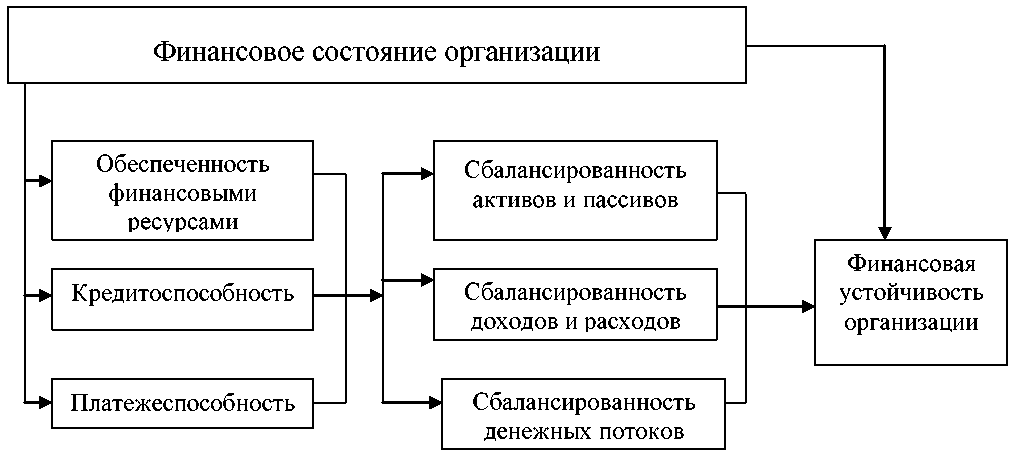 Рисунок n - Составляющие финансовой устойчивости организацииРисунок 1 - Образец оформления структурной схемыДиаграммы. Под диаграммами понимают графики и диаграммы различной формы: плоские (столбиковые, полосовые, секторные) и объемные.Диаграммы следует выполнять линиями, которые выполняют с учетом размера, сложности и назначения диаграммы.Оси координат, ограничивающие поле диаграммы, следует выполнять сплошной основной линией. В диаграммах оси координат надо заканчивать стрелками. При выполнении диаграмм с использованием Microsoft Word или Microsoft Excel стрелки на осях координат допускается не выполнять.Линии координатной сетки (при необходимости) выполняют сплошной тонкой линией.На диаграмме одной функциональной зависимости ее изображение следует выполнять сплошной линией. В случае, когда в одной диаграмме изображают две и более функциональные зависимости, их изображают различными типами линий (сплошной, штриховой и т.д.) в соответствии с рисунком 2.Значения переменных величин откладывают на осях координат.В качестве шкалы следует использовать координатную ось или линию координатной сетки, которая ограничивает поле диаграммы. Единицы измерения наносятся вместе с наименованием переменной величины после запятой (см. рисунок 2). Диаграмма может содержать:                                                                     - легенду (наименования), поясняющую изображенную функциональную зависимость;                                                                                                                     - поясняющую часть (текстовую, графическую), разъясняющую используемую в диаграмме  информацию которую следует размещать под диаграммой или на свободном месте поля диаграммы в соответствии с рисунком.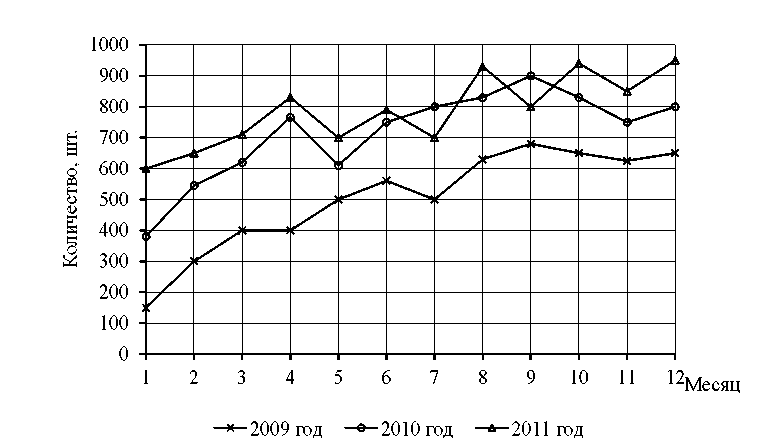 	Рисунок n – Динамика курсовой стоимости акций ОАО «Альфа-банк»Рисунок 2 – Образец оформления диаграммыиспользованием     Microsoft     Word     или отформатировать      в      соответствии      сПри     выполнении     диаграмм     с Microsoft      Excel      диаграмму      следует вышеуказанными требованиями.Гистограмму следует рассматривать как столбиковую диаграмму. Столбики располагаются на базовой линии, которая выполняется сплошной основной    линией    (рисунок    3).    Расстояние    между   столбцами    равно    ширинестолбца. При необходимости допускается  группировать столбцы между собой без зазоров.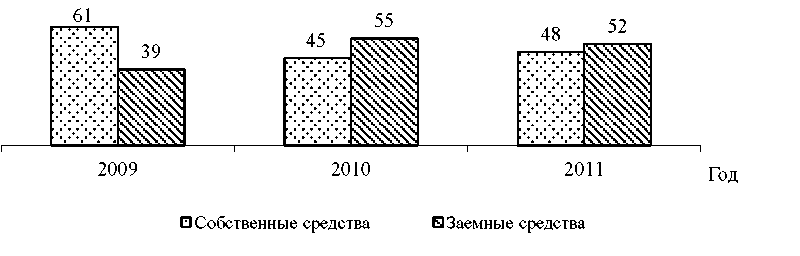 Рисунок n - Структура источников формирования капитала ОАО «Альфа-банк»   за 2009-2011гг. в процентахРисунок 3 - Образец оформления гистограммыНаименование оси х (базовой линии) помещается в конце базовой линии (на рисунке 3 - Год). Ось у в столбиковой диаграмме не задается.Легенду располагают под диаграммой по центру без рамки. Численное значение столбцов, в зависимости от ширины столбца, располагают над столбцом или в верхней части столбца.В объемной диаграмме линии координатной сетки и отдельные плоскости построений допускается не выполнять (рисунок 4).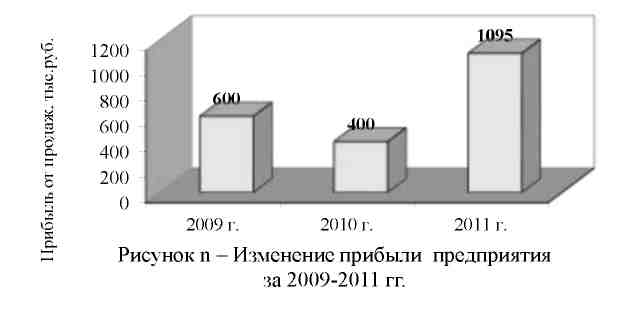 Рисунок 4 – Образец оформления объемной диаграммыВ курсовой работе могут быть приведены иллюстрации, составленные самостоятельно по данным из различных источников или же заимствованные из какого-либо источника. В случае заимствования рисунка под его наименованием курсивом делается ссылка на конкретный источник с обязательным указанием номера страницы (рисунок 5).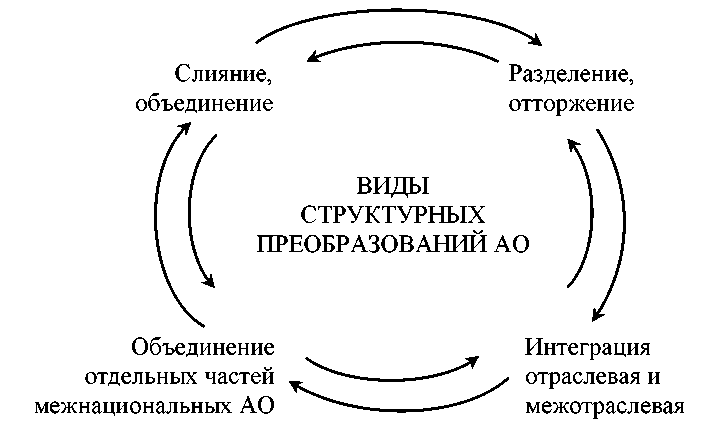 Рисунок n - Основные виды структурных преобразований акционерных предприятийИсточник: Финансовый менеджмент: Учебник / Под ред. д.э.н, проф. А.М. Ковалевой. - М.: ИНФРА-М, 2007. С. 145.Рисунок 5 – Образец оформления заимствованного рисунка3.8 Требования по оформлению таблицТаблицы применяют для лучшей наглядности и удобства сравнения показателей и оформляют в соответствии рисунком 6 и размещают по центру страницы без абзацного отступа.Таблицы следует выделять из текста увеличением интервала на 12 пт – перед ее наименованием и после таблицы.Таблицу, в зависимости от ее размера, помещают под текстом, в котором впервые дана ссылка на нее, или на следующей странице, или, при необходимости, в приложении к курсовой работе.Таблицы, за исключением таблиц приложений, следует нумеровать арабскими цифрами сквозной нумерацией, точка в конце номера не ставится, например, «Таблица 2».Допускается нумеровать таблицы в пределах главы. В этом случае номер таблицы состоит из номера главы и порядкового номера таблицы, разделенных точкой, например, «Таблица 1.2» (вторая таблица первой главы).Таблицы каждого приложения обозначают отдельной нумерацией арабскими цифрами с добавлением перед цифрой обозначения приложения, например, «Таблица А.3» (третья таблица приложения А).Если в документе одна таблица, то она должна быть обозначена «Таблица 1» или «Таблица Б.1» (если она приведена в приложении Б).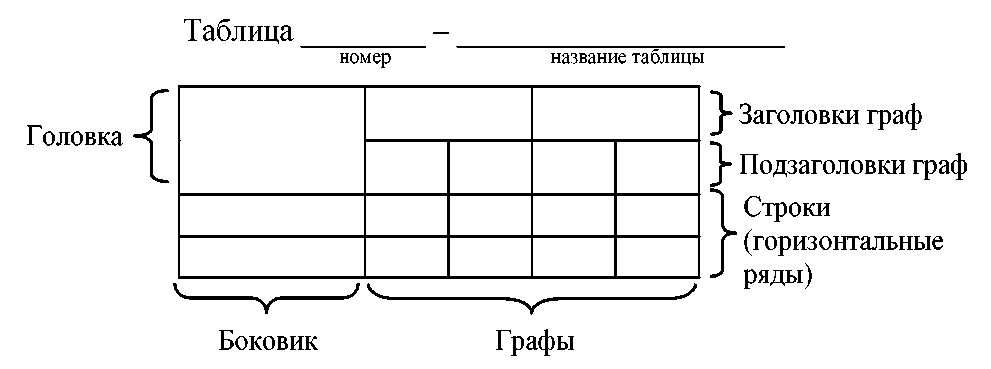 Рисунок 6 – Оформление таблицыТаблица должна иметь название, отражающее содержание таблицы, быть точным и кратким.Над левым верхним углом таблицы без абзацного отступа помещают слово «Таблица» с указанием ее порядкового номера и через тире название таблицы. Слово «таблица» и ее заголовок начинают с прописной буквы.На все таблицы должны быть ссылки в документе. При ссылке следует писать слово «таблица» с указанием ее номера, например, «…в таблице 2.1».Заголовки граф и строк таблицы следует писать с прописной буквы, а подзаголовки граф – со строчной буквы, если они составляют одно предложение с заголовком, или с прописной буквы, если они имеют самостоятельное значение. В конце заголовков и подзаголовков таблиц точки не ставят. Заголовки, подзаголовки граф следует указывать в единственном числе.Заголовки граф, как правило, записывают параллельно строкам таблицы. При необходимости допускается перпендикулярное расположение заголовков граф. Графу «Номер по порядку» в таблицу включать не допускается. При необходимости нумерации показателей, параметров или других данных порядковые номера следует указывать в первой графе (боковике) таблицы непосредственно перед их наименованием.В таблице допускается применять одинарный межстрочный интервал и размер шрифта меньше, чем в тексте. Высота строк таблицы должна быть не менее .Таблицу с большим количеством строк допускается переносить на другой лист (страницу). При переносе части таблицы на следующую страницу слово «Таблица», ее номер и название (заголовок) указывают один раз над первой частью таблицы. В остальных частях таблицы повторяют ее головку, и над ней в правом углу помещают слова «Продолжение таблицы» с указанием номера, например, «Продолжение таблицы 1». Если головка таблицы громоздка, ее можно не повторять; в этом случае пронумеровывают графы и их нумерацию повторяют на следующей странице без заголовка таблицы.При переносе части таблицы на другой лист в первой части таблицы нижнюю горизонтальную линию, ограничивающую таблицу, не проводят (рисунок 7).Таблица n - Оценка конкурентоспособности фирмРазрыв страницыПродолжение таблицы nРисунок 7 – Оформление переноса таблицы на другую страницуТаблицу с большим количеством граф (графы таблицы выходят за формат страницы) допускается делить на части и помещать одну часть под другой в пределах одной страницы. В этом случае в каждой части таблицы повторяется боковик. Таблицы с небольшим количеством граф допускается делить на части и помещать одну часть рядом с другой на одной странице, при этом повторяют головку таблицы в соответствии с рисунком. Рекомендуется разделять части таблицы двойной линией   (рисунок 8).Таблица n - Название таблицыРисунок 8 - Оформление таблицы с небольшим количеством графВо всех таблицах должны быть проставлены единицы измерения. Если все показатели, приведенные в графах таблицы, выражены в одной и той же единице измерения, то ее обозначение можно помещать над таблицей справа, а при делении таблицы на части – над каждой ее частью.Если в большинстве граф таблицы приведены показатели, выраженные в одних и тех же единицах измерения (например, в рублях), но имеются графы с показателями, выраженными в других единицах измерения, то над таблицей следует писать наименование преобладающего показателя и обозначение его физической величины, например, «Размеры в рублях», а в подзаголовках остальных граф приводить наименование показателей и (или) обозначения других единиц физических величин в соответствии с рисунком 9.Таблица   n – Динамика основных  экономических показателей работы                        ОАО «Альфа-банк»в тыс. руб.Рисунок 9 - Оформление таблицы с показателями, выраженных в одной и тойже единице измеренияЕсли таблица заимствована (рисунок 10) или рассчитана по данным экономической периодики или другого литературного источника (рисунок 11), делается обязательная ссылка на первоисточник (под таблицей курсивом делается ссылка на этот источник с обязательным указанием номера страницы).Таблица n – Название таблицыИсточник: Российский статистический ежегодник. М., 2011. С. 300Рисунок 10 - Оформление заимствованной   таблицыТаблица n – Название таблицыРассчитано по: Российский статистический ежегодник. М., 2007. С. 364; Иванов А.А. Основные финансовые показатели развития страны за . // Финансы. 2008. №4. С.15Рисунок 11 - Оформление таблицы, составленной по даннымкакого-либо источникаЕсли повторяющийся в разных строках графы таблицы текст состоит из одного слова, то его после первого написания допускается заменять кавычками; если из двух и более слов, то при первом повторении его заменяют словами «То же», а далее - кавычками. Ставить кавычки вместо повторяющихся цифр, марок, знаков, математических символов не допускается. Если цифровые или иные данные в какой-либо строке таблицы не приводят, то в ней ставят прочерк.Цифры в графах таблиц должны проставляться так, чтобы разряды чисел во всей графе были расположены один под другим, если они относятся к одному показателю.3.9 Требования по оформлению формул и уравненийУравнения и формулы впечатываются или вписываются черными чернилами в отдельную строку. Формулы и уравнения следует выделять из текста двойным интервалом (12 пт) перед и после формулы.Если уравнение или формула не умещается в одну строку, то оно должно быть перенесено после математического знака, например равенства (=), плюс (+), минус (-) или других, причем знак в начале следующей строки повторяют. При переносе формулы на знаке, символизирующем операцию умножения, применяют знак «х».Формулы, за исключением формул, помещаемых в приложении, следует нумеровать в пределах всей работы арабскими цифрами, которые записывают на уровне формулы в круглых скобках в крайнем правом положении на строке. Допускается нумерация формул в пределах главы. В этом случае номер формулы состоит из номера главы и порядкового номера формулы, разделенных точкой, например (1.1). Одну формулу обозначают - (1).Формулы, помещаемые в приложениях, должны нумероваться отдельной нумерацией арабскими цифрами в пределах каждого приложения с добавлением перед каждой цифрой обозначения приложения, например формула (B. 1).Пояснение значений символов и числовых коэффициентов следует приводить непосредственно под формулой в той же последовательности, в которой они даны в формуле. Значение каждого символа и числового коэффициента следует давать  с  новой  строки.  Первую  строку поясненияначинают без абзацного отступа со слова «где», двоеточие после него не ставят. После формулы ставится запятая.Пример. Коэффициент автономии определяется по формуле:                                                                 (п)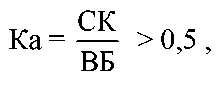 где    Ка - коэффициент автономии;СК - собственный капитал, тыс. руб.; ВБ - валюта баланса, тыс.руб.Формулы, следующие одна за другой и не разделенные текстом, разделяют запятой.Ссылки в тексте на порядковые номера формул дают в скобках. Например: « … в формуле (1)».Порядок изложения математических уравнений такой же, как и формул.3.10 Правила оформления ссылокЗаимствованные у других авторов экспериментальные данные, теоретические представления, цитаты, идеи и другие положения, которые являются интеллектуальной собственностью этих авторов должны сопровождаться библиографическими ссылками на источники.Библиографическая ссылка содержит библиографические сведения о цитируемом, рассматриваемом или упоминаемом в тексте курсовой работы документе, необходимые для его идентификации и поиска.В курсовой работе следует применять затекстовые ссылки, т.е. связанные со списком литературы, помещенным после текста работы. При этом ссылки на источник следует указывать сразу после упоминания о нем в тексте (после цитаты из него) в квадратных скобках порядковым номером, под которым источник значится в списке использованной литературы, а в необходимых случаях, с указанием страницы, например: [18] или [18, с.77].При одновременной ссылке на несколько литературных источников они перечисляются через запятую, с сохранением порядка следования в общем перечне литературы. Например, [7, 11, 23].Примеры оформления ссылок:Л.С. Васильева под ликвидностью предприятия подразумевает способность предприятия своевременно исполнять обязательства по всем видам платежей. [15, C.419]. Ряд отечественных авторов [19, C.246; 43, C.248] под ликвидностью предприятия понимают его способность покрывать свои обязательства активами, срок превращения которых в денежную форму соответствует сроку погашения этих обязательств. Другое понятие ликвидности предприятия   дает  В.Л.   Морозова.   Данный   автор   считает,   что   говоря   оликвидности организации, имеют в виду наличие у нее оборотных средств в
размере,	теоретически	достаточном	для	погашения	краткосрочныхобязательств, хотя бы и с нарушением сроков погашения [46, C.25].3.11 Требования к оформлению Списка использованных источников и литературыСписок использованных источников представляет собой перечень тех
документов и источников, которые использовались при написании курсовой
работы.	Библиографическое	описание	использованных	источниковосуществляется в соответствии с ГОСТ 7.1-2003.Список использованных источников включает в себя не менее 30 наименований, расположенных в алфавитном порядке по разделам в следующей последовательности:нормативно-правовые источники;учебники, монографии, брошюры;диссертации и авторефераты диссертаций;периодические издания;иностранная литература;электронные ресурсы. Система    расположения    нормативно-правовых    актов    в    списке    должнасоответствовать системе их расположения в Собрании Законодательства Российской Федерации. Нормативно-правовые акты располагаются в соответствии с их иерархической принадлежностью.Специальная научная и учебная литература оформляется в алфавитном порядке – по фамилиям авторов, заглавиям книг (если автор не указан или авторов больше трех), и указываются выходные данные работы.При оформлении статей из периодических изданий (журналов, газет), указываются: автор (фамилия и первая буква имени), название статьи, название периодического издания, год и номер издания, страницы используемой статьи.При использовании интерет-изданий указываются полный адрес сайта и дата обращения к сайту.Каждому источнику в списке присваивается порядковый номер, который указывается в тексте работы при ссылках на данный источник (см. п. 2.6.10).Сведения об источниках следует нумеровать арабскими цифрами и писать с абзацного отступа.Образец оформления списка использованных источников и литературыКонституция РФ, 200.. г.ГК РФ, ч. 2, статья ….ФЗ	«Название	соответствующего	закона»,	№….	от…	(с последующими изменениями и дополнениями ….г.).………Инструкция ФСФР № …… от … «Название инструкции»………7.    Письмо ЦБ РФ № …… от … «Название письма»Бланк И.А. Управление капиталом: Учебный курс. - К.: Ника-Центр, Эльга, 2004. - 576 с.Новашина Т.С., Карасева Т.В. Управление затратами банка. - М.: Издательская группа «БДЦ-Пресс», 2005. - 250 с.Финансовый менеджмент: Учеб. пособие для вузов/ Гаврилова А.Н., Сысоева Е.Ф., Барабанов А.И., Г.Г. Чигирев. - 4-е изд., испр. и доп. - М.: КноРус, 2007. - 432 с.13. Ивахник Д., Твердохлеб А. Выбор оптимального бюджета // Финансовый директор. - 2005. - № 6. - С. 19-25.15. Официальные периодические издания: электрон. путеводитель [Электронный ресурс] Рос. нац. б-ка, Центр правовой информации. [СПб.], 2005-2007. – Режим доступа: http://www.nlr.ru/lawcenter/zd/index.html (дата обращения: 18.01.2007).3.12 Требования к оформлению ПриложенийВ приложении содержатся вспомогательные материалы, дополняющие текст курсовой работы. Приложениями могут быть графический материал, таблицы большого формата, расчеты, описание алгоритмов и программ задач, решаемых на ЭВМ, и т.д.Приложения оформляются как продолжение курсовой работы на последующих ее листах со сквозной нумерацией страниц.Каждое приложение должно иметь обозначение (заглавными буквами русского алфавита, начиная с А, кроме Ё, З, Й, О, Ч, Ь, Ы, Ъ; допускается обозначение буквами латинского алфавита, за исключением I и О) и заголовок. Заголовок приложения записывают симметрично относительно текста с прописной буквы отдельной строкой.Приложения могут быть обязательными и информационными. Информационные приложения могут быть рекомендуемого или справочного характера.Каждое приложение следует начинать с новой страницы с указанием наверху посередине страницы слова «Приложение» и его обозначения (А, Б, В и т.д.), а под ним в круглых скобках для обязательного приложения пишут слово «обязательное», а для информационного - «рекомендуемое» или «справочное».В тексте пояснительной записки на все приложения должны быть даны ссылки. Степень обязательности приложений при ссылках не указывается. Приложения располагают в порядке ссылок на них в тексте.Пример оформления приложений приведен в конце данных методических указаний.При вынесении материала в приложение следует группировать связанные по смыслу таблицы и рисунки в одно приложение. Например, не рациональна следующая группировка приложений:Приложение А. Бухгалтерский баланс за 2011 год;Приложение Б. Отчет   о прибылях и убытках за 2011 год;Приложение В. Бухгалтерский баланс за 2012 год;Приложение Г. Отчет о прибылях и убытках за 2012 год.Следует сгруппировать следующим образом:Приложение А. Бухгалтерская отчетность за 2011 год;Приложение Б. Бухгалтерская отчетность   за 2012 год.Надпись «Продолжение приложения» не требуется. В случае если приложение представляет собой ксерокопированные или заполненные от руки на стандартных бланках материалы, название приложения вписывается от руки или впечатывается на машинке в верхней части первого листа. Если документ содержит внутреннюю нумерацию страниц, она сохраняется, а в последующих приложениях продолжается сквозная нумерация с учетом пропущенных (не нанесенных) номеров страниц.Если приложение имеет альбомную ориентацию страниц, они подшиваются также, как и листы основного текста, имеющие альбомную ориентацию, а название приложения пишется в верхней части листа.Если приложение содержит только одну таблицу (рисунок), по названию совпадающую с названием приложения, то в названии таблицы (рисунка) название приложения не дублируется, а таблица (рисунок) обозначается: «Таблица Б.1 (Рисунок Б.1)».Все приложения должны быть перечислены в содержании с указанием номеров и заголовков. 4. ПЛАНЫ ПО ОТДЕЛЬНЫМ ТЕМАМ КУРСОВЫХ РАБОТПримерные планы КУРСОВЫХ РАБОТ 5 УЧЕБНО–МЕТОДИЧЕСКОЕ ОБЕСПЕЧЕНИЕ ДИСЦИПЛИНЫа) Нормативно- законодательные актыГражданский кодекс РФ. Ч. 2 [Электронный ресурс]. : от 26 января . N 14-ФЗ – Режим доступа : Гарант  \\garant\garant : Консультант плюс \\pdc.edu.ugrasu\Consultant : Кодекс \\pdc.edu.ugrasu\Kodeks.  Налоговый кодекс Российской Федерации. Ч. 2 [Электронный ресурс]. : от 5 августа . N 117-ФЗ – Режим доступа : Гарант  \\garant\garant : Консультант плюс \\pdc.edu.ugrasu\Consultant : Кодекс \\pdc.edu.ugrasu\Kodeks.  Российская Федерация. Законы. О банках и банковской деятельности] [Электронный ресурс]. : [федер. закон : от 02.12.1990 № 395-ФЗ] – Режим доступа : Гарант \\garant\garant : Консультант плюс \\pdc.edu.ugrasu\Consultant : Кодекс \\pdc.edu.ugrasu\Kodeks.Российская Федерация. Законы. О финансовой аренде (лизинге) [Электронный ресурс]. : [федер. закон : от 29 октября . N 164-ФЗ ] – Режим доступа : Гарант \\garant\garant : Консультант плюс \\pdc.edu.ugrasu\Consultant : Кодекс \\pdc.edu.ugrasu\Kodeks.Российская Федерация. Законы. О несостоятельности (банкротстве) [Электронный ресурс] : [федер. закон : от 26 октября . N 127-ФЗ ] – Режим доступа : Гарант \\garant\garant : Консультант плюс \\pdc.edu.ugrasu\Consultant : Кодекс \\pdc.edu.ugrasu\Kodeks.Российская Федерация. Законы. Об ипотечных ценных бумагах [Электронный ресурс] : [федер. закон : от 11.11.2008 №152-ФЗ]. – Режим доступа : Гарант  \\garant\garant : Консультант плюс \\pdc.edu.ugrasu\Consultant : Кодекс \\pdc.edu.ugrasu\Kodeks.Российская Федерация. Законы. Об ипотеке (залоге недвижимости) [Электронный ресурс] : [федер. закон : от 16.07.1998 №102-ФЗ]. – Режим доступа : Гарант  \\garant\garant : Консультант плюс \\pdc.edu.ugrasu\Consultant : Кодекс \\pdc.edu.ugrasu\Kodeks.Российская Федерация. Законы. О несостоятельности (банкротстве) кредитных организаций [Электронный ресурс] : [федер. закон от 25.02. . № 40-ФЗ] – Режим доступа : Гарант  \\garant\garant : Консультант плюс \\pdc.edu.ugrasu\Consultant : Кодекс \\pdc.edu.ugrasu\Kodeks. О безналичных расчетах в Российской федерации [Электронный ресурс] : положение Центрального банка Российской Федерации № 2-П – Режим доступа : Гарант  \\garant\garant : Консультант плюс \\pdc.edu.ugrasu\Consultant : Кодекс \\pdc.edu.ugrasu\Kodeks.О порядке осуществления безналичных расчетов физическими лицами в Российской Федерации [Электронный ресурс] : положение ЦБР : от 1 апреля . N 222-П – Режим доступа : Гарант  \\garant\garant : Консультант плюс \\pdc.edu.ugrasu\Consultant : Кодекс \\pdc.edu.ugrasu\Kodeks. Об отзыве лицензии на осуществление банковских операций у банков и иных кредитных организаций [Электронный ресурс] : положение Центрального банка Российской Федерации : от 02.04.96 №264 – Режим доступа : Гарант  \\garant\garant : Консультант плюс \\pdc.edu.ugrasu\Consultant : Кодекс \\pdc.edu.ugrasu\Kodeks.Б) Основная литератураАлехин, Б. И. Кредитно-денежная политика. [Текст] : учеб. пособие. – М. : ЮНИТИ . – 2008. – 135 с.Банки и банковское дело [Текст]. / Под ред. И. Т. Балабанова. – СПб. : Питер, 2008.Банковское дело [Текст] : учебник для вузов / Под ред. Г. Н. Белоглазовой, Л. П. Кроливецкой. – М. : Финансы и статистика, 2011. – 591 с.Банковское дело [Текст] : учебник для вузов / Под ред. Е. Ф. Жукова, Н. Д. Эриашвили. – М. : ЮНИТИ. – 2011. – 575 с.Банковское дело : дополнительные операции для клиентов [Текст] : учебник / Под ред. А. М. Тавасиева. – М.: Финансы и статистика, 2010.Банковское дело [Текст] : учебник. –. / Под ред. О.И. Лаврушина. – 2-е изд., перераб. и доп – М. : Финансы и статистика, 2008.в). Дополнительная литература:Ваславская, И. Ю. Ресурсы фондового рынка и развитие ипотеки [Текст] / И. Ю. Ваславская // Имущественные отношения в РФ. – 2006. – № 5. – С. 18–36.Голика, Л. На повестке дня ипотечного сообщества – Кодекс кредитора [Текст] / Л. Голика, М. Луцук. // Банковское дело. – 2011. – № 8. – С. 52–53.Громов, В. В. Правовые проблемы привлечения руководителей несостоятельной кредитной организации к субсидиарной ответственности по ее обязательствам [Текст] / В. В. Громов. // Банковское право. – 2011. – № 1.Далдруп, А. Потребительские кредиты – условия в зависимости от риска [Текст] / А. Далдруп, Н. Герке. // Бизнес и банки. – 2009. – № 26. – С. 7–8.Деньги, кредит, банки. [Текст] / Под ред. Лаврушина О. И. и др. – 5-е изд. – М. : КноРус,  007.Деньги. Кредит. Банки [Текст] : учебник / Под ред. Иванова В. В. – 2-е изд. – М. : ТК Велби, Проспект. – 2011. Дмитриева, Е. Заложники выкупа [Текст]. // Деньги. – 2011. – № 23. – С. 46–48.Евтух, А. Т. Теория кредита : социально-экономический аспект [Текст] / А. Т. Евтух // Финансы и кредит. – 2005. – № 25. – С. 26–28.Ерпылева, Н. Ю. Банковское право России : современные проблемы [Текст] / Н. Ю. Ерпылева.  // Гражданин и право. – 2007. – № 1, 2.Жарковская, Е. П. Банковское дело [Текст] : учебник для вузов. / Е. П. Жарковская. – М. : Омега-Л. – 2011 – 452 с.Забродина, И. А. Ипотека или целевой кредит на жилье [Текст] / И. А. Забродина // Имущественные отношения в РФ. – 2011. – № 1. – С. 25.Ибадова, Л. Т. Финансирование и кредитование малого бизнеса в России : правовые аспекты [Текст] / Л. Т. Ибадова. –М. : Волтерс Клувер, .Иванов, А. Н. Банковские услуги : Зарубежный и российский опыт [Текст] / А. Н. Иванов.- М. : Финансы и статистика, 2007. – 176 с.Ипотека в России. Прошлое. Настоящее. Будущее [Текст] / Под ред. И. С. Радченко. – М : ГроссМедиа, 2009. – 350 с.Казаков, А. Проблемы развития системы ипотечного кредитования на современном этапе [Текст] / А. Казаков// Рынок ценных бумаг. – 2009. – № 10.Каменецкий, М. И. Условия и факторы, определяющие специфику российского рынка жилищного ипотечного кредитования [Текст] / М. И. Каменецкий, Л. В. Донцова // Финансовый менеджмент. – 2011. – № 3. – С. 100–103.Лаврушин, О. И. Банковское дело. Современная система кредитования [Текст] : уч. пос. / О. И. Лаврушин. – 3-е изд. – М. : КноРус, 2012.Меркулов, В. В. Мировой опыт ипотечного жилищного кредитования и перспективы его использования в России [Текст] / В. В. Меркулов. – М. : Юридический Центр Пресс. –2011.Мурычев, А. В. Инфраструктура кредитования в России : возможности повышения эффективности кредитного процесса [Текст] / А. В. Мурычев // Деньги и кредит. – 2011. –№ 3. – С. 12–14.Организация деятельности центрального банка [Текст] : учебник / Под ред. Г. Г. Фетисова, О. И. Лаврушина и др. – М. : КноРус. – 2011. Орлова, Е. Тройственный союз [Текст] / Е. Орлова // Эксперт-Урал. – 2011. – № 15. – С. 40–47.Орлова, Н. В. Потребительский кредит : актуальные вопросы, образцы документов [Текст] / Н. В.  Орлова, Н. А. Новикова.  – М . : Юрайт. – 2012.Панова, Г. С. Стимулирование повышения спроса на кредитные услуги [Текст] / Г. С. Панова // Финансы и кредит. – 2009. – № 12. – С. 8–12.Петрова, Е. А. Особенности банкротства ликвидируемой кредитной организации [Текст] / Е. А. Петрова // Банковское право. – 2011. – № 1.Разумова, И. А. Ипотечное кредитование [Текст] : учебное пособие. – СПб. : Питер, 2005. – 207 с.Рогачев, А. Ю. Процентная ставка ипотечного кредита и что за ней стоит [Текст] / А. Ю. Рогачев // Финансы и кредит. – 2011. – № 16. – С.21–23.Сапожников, Н. П. Развитие ипотечного кредитования в России [Текст] / Н. П. Сапожников // Деньги и кредит. – 2009. – № 1. – С. 22.Саркисянц, А. Г. Ипотечное кредитование на современном этапе [Текст] / А. Г. Саркисянц // Банковское дело. – 2011. – № 8. – С. 46–51.Селищев, А. С. Деньги. Кредит. Банки [Текст] / А. С. Селищев – СПб. : Питер, 2012. – 432 с.Стародубцева, Н. С. Понятие, критерии и признаки несостоятельности кредитных организаций [Текст] / Н. С. Стародубцева // Банковское право. – 2011. – № 1.Федорусенко, А. В. Совершенствование платежной системы банка [Текст] / А. В. Федорусенко // Банковское дело. – № 8. – 2011.Финансы и кредит [Текст] : учебное пособие / Под ред. А. М. Ковалевой. - М. : Финансы и статистика, 2009. – 512 с.Челноков, В. А. Банки и банковские операции : Букварь кредитования, технология банковских ссуд, околобанковское рыночное пространство [Текст] : учебник для вузов / В. А. Челноков. – М. : Высшая школа. – 2009. – 291 с.Шестаков, А. В. Банковская система РФ [Текст] : учебное пособие / А. В. Банковская система РФ. – М. : Московский гос. индустриальный университет, 2011.Шехова, А. Чем опасна ипотека [Текст] / А. Шехова // Финанс. – 2011. – № 30. – С. 14–18г)Интернет-ресурсы:www.akdi.ruwww.bankir.ruwww.bdm.ruwww.cbr.ruwww.direktorinfo.ruwww.government.ruwww.ipoteka-inform.ruwww.kmbleasing.ru, www.prodemo.ruwww.rosleasing.ru, www.rts-leasing.ru, www.russianipoteka.ruwww.unlease.ruПриложение А (обязательное)Форма Заявления о закреплении темы курсовой работыЗав. кафедрой БП и ЭБ к.э.н., доценту Смирновой Е.В.от студента ____курса 	 группы	 формы обучения(фамилия, имя, отчество студента)З А Я В Л Е Н И ЕПрошу     закрепить     за     мной     следующую     тему     курсовой     работы     по     дисциплине
«Деньги, кредит, банки»:(подпись студента)"	"	20	г.Виза научного руководителя(ФИО)(подпись)"	"	20	г.Приложение Б (обязательное)Образец заполнения Календарного плана-графикаАКАДЕМИЯ МАРКЕТИНГА И СОЦИАЛЬНО-ИНФОРМАЦИОННЫХ ТЕХНОЛОГИЙ –ИМСИТ (г. Краснодар)Кафедра Бизнес-процессов и экономической безопасностиКАЛЕНДАРНЫЙ ПЛАН-ГРАФИК выполнения курсовой работыстудента 	Тема 	Студент        	Руководитель работыКонкурентные преимуществаВесомостьпреимуществ,АiВесомость преимуществ, АiВесомость преимуществ, АiВесомость преимуществ, АiВесомость преимуществ, АiВесомость преимуществ, АiВесомость преимуществ, АiКонкурентные преимуществаВесомостьпреимуществ,Аi112233Конкурентные преимуществаВесомостьпреимуществ,АiБ1АiБ1Б2АiБ2Б3АiБ31234567812345678Наименование показателяФормула для расчетаНаименование показателяФормула для расчетаПоказатели...Темп роста, %Абсолютный прирост1 Собственный капитал2 Заемный капитал3 Привлеченный капитал4 Прибыль процентная5 Чистая прибыльНаименование столбцаНаименование столбцаНаименование столбцаНаименование столбцаНаименование столбцаНаименование столбцаНаименование столбцаНаименование столбца№ п/п№ п/пНаименование темы курсовой работыПримерный план курсовой работыРаздел 1. Деньги и денежные отношенияРаздел 1. Деньги и денежные отношенияРаздел 1. Деньги и денежные отношенияРаздел 1. Деньги и денежные отношенияПроблемы обеспечения соблюдения кассовой дисциплины в субъекте хозяйствования1 Теоретические основы обеспечения соблюдения кассовой дисциплины в хозяйстве1.1 Сущность и необходимость соблюдения кассовой дисциплины1.2 Сущность и правовые основы кассовой дисциплины1.3 Способы обеспечения соблюдения кассовой дисциплины (Приложение Е)2 Характеристика соблюдения кассовой дисциплины хозяйствующими субъектами России3 Совершенствование способов обеспечения соблюдения кассовой дисциплиныПроблемы организации неденежных форм расчетов 1 Теоретические основы организации неденежных форм расчета1.1 Сущность и сфера применения бартера1.2 Сущность и сфера применения клиринга2 Современное состояние неденежных форм расчета в Российской Федерации2.1 Характеристика неденежных форм расчета2.2 Организация процесса неденежных форм расчета3 Перспективы дальнейшего развития неденежных форм расчетаСтановление денежных теорий за рубежом1 Предпосылки зарождения денежных теорий за рубежом2 Особенности основных денежных теорий (количественной, монетаризма, кейнсианской)2.1 Характеристика денежных теорий2.2 Использование положений денежных теорий в современных условиях3 Перспективы дальнейшего развития теорий денег за рубежомСтановление денежных теорий в РоссииСтановление денежных теорий в России1 Предпосылки зарождения денежных теорий в России2 Особенности основных денежных теорий в России 2.1 Характеристика денежных теорий2.2 Использование положений денежных теорий в современных условиях3 Перспективы дальнейшего развития теорий денег в РоссииПроблемы организации эмиссии и обращения банкнотПроблемы организации эмиссии и обращения банкнот1 Теоретические основы организации эмиссии и обращения наличных денег1.1 Сущность и каналы эмиссии и обращения наличных денег1.2 Правовая база эмиссии и обращения наличных денег2 Современное состояние эмиссии и обращения наличных денег в Российской Федерации2.1 Характеристика эмиссии и обращения наличных денег2.2 Организация процесса эмиссии и обращения наличных денег3 Перспективы дальнейшего развития эмиссии и обращения наличных денегСущность и особенности обращения суррогатных денегСущность и особенности обращения суррогатных денег1 Теоретические основы организации обращения суррогатных денег 1.1 Сущность и каналы обращения суррогатных денег 1.2 Ретроспектива использования суррогатных денег1.3 Правовая база эмиссии и обращения суррогатных денег2 Современное состояние обращения суррогатных денег в Российской Федерации2.1 Характеристика обращения суррогатных денег2.2 Организация процесса обращения суррогатных денег 3 Перспективы дальнейшего развития обращения суррогатных денегСущность и особенности обращения квази-денегСущность и особенности обращения квази-денег1 Теоретические основы организации обращения квази-денег1.1 Сущность и каналы обращения квази-денег1.2 Ретроспектива использования квази-денег 1.3 Правовая база эмиссии и обращения квази-денег2 Современное состояние обращения квази-денег в Российской Федерации2.1 Характеристика обращения квази-денег2.2 Организация процесса обращения квази-денег3. Перспективы дальнейшего развития обращения квази-денегПроблемы использования бумажных денег в экономикеПроблемы использования бумажных денег в экономике1 Теоретические основы использования бумажных денег в экономике1.1 Сущность, классификация и особенности эмиссии бумажных денег1.2 Ретроспектива использования бумажных денег в зарубежных странах2 Современное состояние использования бумажных денег в зарубежных странах3 Перспективы дальнейшего использования бумажных денегПроблемы использования кредитных денег в экономикеПроблемы использования кредитных денег в экономике1 Теоретические основы использования кредитных денег в экономике1.1 Сущность и классификация кредитных денег1.2 Организация выпуска кредитных денег в обращение1.3 Методологические основы определения оптимальной величины кредитных денег в обращении2 Современное состояние использования кредитных денег в экономике России3 Проблемы и перспективы обращения кредитных денегРазвитие методов борьбы с фальшивомонетничествомРазвитие методов борьбы с фальшивомонетничеством1 Теоретические основы борьбы с фальшивомонетничеством1.1 Сущность и классификация фальшивомонетничества1.2 Ретроспектива фальшивомонетничества2 Современное состояние фальшивомонетничества в России и за рубежом2.1 Характеристика уровня фальшивомонетничества2.2 Применяемые методы борьбы с фальшивомонетничеством3 Проблемы и перспективы борьбы с фальшивомонетничествомИнфляция и антиинфляционная политика в РоссииИнфляция и антиинфляционная политика в России1 Теоретические основы развития инфляционных процессов и антиинфляционной политики1.1 Сущность и классификация инфляции1.2 Причины и последствия инфляции1.3 Методы измерения и регулирования инфляционных процессов2 Современное состояние инфляционных процессов в России3 Проблемы и перспективы регулирования инфляционных процессов в РоссииПроблемы организации платежного оборота в РоссииПроблемы организации платежного оборота в России1 Теоретические основы организации платежного оборотаСущность и структура платежного оборота1.2 Ретроспектива развития платежного оборота в России1.3 Правовая база  платежного оборота в России2 Современное состояние организации платежного оборота в России2.1 Характеристика уровня развития платежного оборота 2.2 Организация процесса платежного оборота 3. Перспективы дальнейшего развития платежного оборота в РоссииПроблемы организации денежной эмиссии Банком РоссииПроблемы организации денежной эмиссии Банком России1 Теоретические основы эмиссии денегСущность и классификация эмиссии денегРетроспектива денежной эмиссии Банка РоссииПравовые основы денежной эмиссии Банка России2 Современное состояние денежной эмиссии Банка России2.1 Характеристика эмиссионной деятельности Банка России2.2 Порядок выпуска денег в обращение Банком России 3 Проблемы и перспективы денежной эмиссии в РоссииПроблемы организации обращения электронных денег в РоссииПроблемы организации обращения электронных денег в России1 Теоретические основы обращения электронных денег 1.1 Аспекты проявления сущности и каналы движения электронных денег 1.2 Развитие обращения электронных денег1.3 Правовая база обращения электронных денег в России2 Современное состояние организации обращения электронных денег в Российской Федерации2.1 Характеристика уровня развития обращения электронных денег 2.2 Организация процесса обращения электронных денег3. Перспективы дальнейшего развития электронных денегПроблемы организации налично-денежного обращения в РоссииПроблемы организации налично-денежного обращения в России1 Теоретические основы организации налично-денежного обращенияСущность и принципы  организации налично-денежного обращенияРетроспектива налично-денежного обращения в РоссииПравовая база организации налично-денежного обращения в России2 Современное состояние организации налично-денежного обращения в России2.1 Характеристика уровня организации налично-денежного обращения2.2 Организация процесса обращения налично-денежного обращения3. Перспективы дальнейшего развития налично-денежного обращения в РоссииПроблемы функционирования платежной системы РоссииПроблемы функционирования платежной системы России1 Теоретические основы функционирования платежных систем Сущность и структура платежной системы Ретроспектива платежной системы в РоссииПравовая база функционирования платежной системы в России2 Современное состояние функционирования платежной системы в России2.1 Характеристика уровня функционирования платежной системы2.2 Организация процесса функционирования платежной системы3. Перспективы дальнейшего развития функционирования платежной системы в России Проблемы применения платежных карт в РоссииПроблемы применения платежных карт в России1 Теоретические основы выпуска и обслуживания платежных карт1.1 Сущность и классификация платежных карт1.2 Развитие использования  платежных карт1.3 Правовые выпуска и обслуживания платежных карт в Российской Федерации2 Современное состояние использования  платежных карт в Российской Федерации 2.1 Характеристика уровня использования  платежных карт2.2 Организация процесса выпуска и обслуживания платежных карт3. Перспективы дальнейшего развития использования  платежных карт в Российской ФедерацииПроблемы организации вексельного обращения в РоссииПроблемы организации вексельного обращения в России1 Теоретические основы организации вексельного обращения1.1 Сущность и классификация векселей1.2 Развитие вексельного обращения 1.3 Правовые организации вексельного обращения в России2 Современное состояние вексельного обращения в Российской Федерации 2.1 Характеристика вексельного обращения2.2 Организация процесса вексельного обращения3 Перспективы дальнейшего развития вексельного обращения в Российской ФедерацииПроблемы установления и поддержания платежной дисциплины в РоссииПроблемы установления и поддержания платежной дисциплины в России1 Теоретические основы платежной дисциплины1.1 Сущность платежной дисциплины2.2 Ретроспектива подходов к соблюдению платежной дисциплины в России2.3 Правовые основы соблюдения платежной дисциплины в РоссииСовременное состояние платежной дисциплины в России 3 Проблемы и перспективы поддержания платежной дисциплины в РоссииЭволюция форм и видов денегЭволюция форм и видов денег1 Концепции и предпосылки развития денег2 История развития денег2.1 Развитие действительных денег2.2 Развитие знаков стоимости3 Перспективы развития знаков стоимостиМежбанковские расчеты и проблемы их развитияМежбанковские расчеты и проблемы их развития1 Теоретические основы организации межбанковских расчетов1.1 Сущность и функции межбанковских расчетов 1.2 Развитие межбанковских расчетов 1.3 Правовые основы организации межбанковских расчетов 2 Современное состояние межбанковских расчетов в Российской Федерации 2.1 Характеристика уровня развития межбанковских расчетов2.2 Организация процесса межбанковских расчетов3. Перспективы дальнейшего развития межбанковских расчетов в Российской ФедерацииПроблемы прогнозирования кассовых оборотов в РоссииПроблемы прогнозирования кассовых оборотов в России1 Теоретические основы прогнозирования кассовых оборотов1.1 Сущность и значение  прогнозирования кассовых оборотов1.2 Правовые основы кассового прогнозирования в России1.3 Зарубежный опыт прогнозирования кассовых оборотов2 Современное состояние  прогнозирования кассовых оборотов в РФ2.1 Анализ показателей налично-денежного обращения2.2. Организационные основы прогнозирования кассовых оборотов3 Проблемы и перспективы прогнозирования кассовых оборотов Проблемы развития безналичных расчетов в Российской Федерации (либо на примере хозяйствующего субъекта)Проблемы развития безналичных расчетов в Российской Федерации (либо на примере хозяйствующего субъекта)1 Теоретические основы организации безналичных расчетов в Российской федерацииСущность и формы безналичных расчетов Правовые основы организации безналичных расчетов в Российской ФедерацииПринципы организации безналичных расчетов в Российской Федерации2 Современное состояние безналичных расчетов в Российской Федерации2.1 Уровень интенсивности проведения безналичных расчетов 2.2 Организация проведения безналичных расчетов3 Перспективы дальнейшего развития системы безналичных расчетов в Российской ФедерацииПроблемы неплатежей в экономике РоссииПроблемы неплатежей в экономике России1 Ретроспектива кризиса неплатежей в экономике России2 Современное состояние уровня неплатежей в экономике России3 Перспективы дальнейшего развития преодоления кризиса неплатежей в экономике РоссииПроблемы использования золота в экономике РоссииПроблемы использования золота в экономике России1 Ретроспектива использования золота в России2 Современное состояние рынка золота в Российской Федерации3 Перспективы дальнейшего развития рынка золота в Российской Федерации Проблемы развития функции мировых денегПроблемы развития функции мировых денег1 Теоретические основы выполнения деньгами функции мировых денег1.1 Основания выполнения национальными валютами функции мировых денег1.2 Достоинства и недостатки выполнения деньгами функции мировых денег1.3 Ретроспектива использования мировых денег2 Современное состояние выполнения деньгами функции мировых денег3 Перспективы развития мировых денегПроблемы проведения денежных реформ в РоссииПроблемы проведения денежных реформ в России1 Теоретические основы проведения денежных реформ1.1 Сущность и классификация денежных реформ1.2 Причины проведения денежных реформ1.3 История проведения денежных реформ в России2 Государственное регламентирование денежных реформ в современной России3 Проблемы и перспективы денежных реформ в РоссииТрансформация функций денег в современной РоссииТрансформация функций денег в современной России1 Теоретические основы выполнения функций деньгами1.1 Дискуссии по поводу выполнения деньгами своих функций в мировой экономической науке1.2 Факторы изменения выполняемых деньгами функций2 Проявление изменений функций денег в современной России3 Перспективы дальнейшего развития функций денег в современной РоссииПроблемы формирования рациональной денежной массыПроблемы формирования рациональной денежной массы1 Теоретические основы формирования денежной массы1.1 Сущность и структура денежной массы1.2 Методика исчисления оптимальной денежной массы1.3 Методы государственного регулирования денежной массы2 Характеристика структуры денежной массы в современной России3 Перспективы изменения структуры денежной массы в РоссииПроблемы формирования денежной системы РФПроблемы формирования денежной системы РФ1 Теоретические основы формирования денежной системыСущность, структура и классификация денежных системыРетроспектива денежной системы РоссииПравовая база формирования денежной системы России2 Современное состояние денежной системы России3 Перспективы дальнейшего развития денежной системы РоссииРаздел 2. Кредитные взаимоотношенияРаздел 2. Кредитные взаимоотношенияРаздел 2. Кредитные взаимоотношенияРаздел 2. Кредитные взаимоотношенияПроблемы формирования и снижения дебиторской и кредиторской задолженности хозяйствующих субъектовПроблемы формирования и снижения дебиторской и кредиторской задолженности хозяйствующих субъектов1 Теоретические основы финансовых взаимоотношений с дебиторами и кредиторами1.1 Сущность и функции финансовых взаимоотношений с дебиторами и кредиторами1.2 Правовая регламентация финансовых взаимоотношений с дебиторами и кредиторами2 Современное состояние финансовых взаимоотношений с дебиторами и кредиторами2.1 Характеристика дебиторско-кредиторской задолженности2.2 Организация процесса финансовых взаимоотношений с дебиторами и кредиторами3 Перспективы дальнейшего развития финансовых взаимоотношений с дебиторами и кредиторамиКоммерческий кредит и его современные модификацииКоммерческий кредит и его современные модификации1 Теоретические основы коммерческого кредитования1.1 Сущность и классификация коммерческого кредита1.2 Развитие коммерческого кредитования1.3 Правовые основы предоставления коммерческого кредита  в Российской Федерации2 Современное состояние коммерческого кредитования в Российской Федерации2.1 Характеристика коммерческого кредитования2.2 Организация осуществления коммерческого кредитования3 Перспективы дальнейшего развития коммерческого кредита в Российской ФедерацииПроблемы развития банковского кредита в РоссииПроблемы развития банковского кредита в России1 Теоретические основы банковского кредитования 1.1 Сущность и классификация банковского кредита1.2 Правовые основы предоставления банковского кредита в Российской Федерации1.3 История развития банковского кредита в Российской Федерации2 Современное состояние банковского кредита в Российской Федерации Характеристика уровня банковского кредитования Процедура банковского кредитования3 Перспективы дальнейшего развития банковского кредита в РоссииПроблемы развития государственного кредита в РоссииПроблемы развития государственного кредита в России1 Теоретические основы государственного кредита 1.1 Сущность и классификация банковского кредита1.2 Правовые основы государственного кредита в Российской Федерации1.3 История развития государственного кредита в Российской Федерации2 Современное состояние государственного кредита в Российской Федерации Характеристика уровня государственного кредитаПроцедура государственного кредита3 Перспективы дальнейшего развития государственного кредита в России Проблемы развития ипотечного кредитования в РоссииПроблемы развития ипотечного кредитования в России1 Теоретические основы ипотечного кредитования1.1 Сущность и классификация ипотечного кредита1.2 Правовые основы ипотечного кредитования в Российской Федерации1.3 История развития ипотечного кредитования в Российской Федерации2 Современное состояние ипотечного кредитования в Российской Федерации Характеристика уровня ипотечного кредитованияПроцедура ипотечного кредитования3 Перспективы дальнейшего развития ипотечного кредитования в России Проблемы осуществления деятельности небанковских кредитных организаций на кредитном рынке РФПроблемы осуществления деятельности небанковских кредитных организаций на кредитном рынке РФ1 Теоретические основы функционирования небанковских кредитных организацийСущность и классификация небанковских кредитных организацийРазвитие небанковских кредитных организаций в РоссииПравовые основы функционирования небанковских кредитных организаций в России2 Современное состояние небанковских кредитных организаций в России 3 Перспективы дальнейшего развития деятельности небанковских кредитных организаций на кредитном рынке РФПроблемы развития потребительского кредитования в РоссииПроблемы развития потребительского кредитования в России1 Теоретические основы потребительского кредитования1.1 Сущность и классификация потребительского кредита1.2 Правовые основы потребительского кредитования в Российской Федерации1.3 История развития потребительского кредитования в Российской Федерации2 Современное состояние потребительского кредитования в Российской Федерации Характеристика уровня потребительского кредитованияПроцедура потребительского кредитования3 Перспективы дальнейшего развития потребительского кредитования в России Проблемы развития автокредитования в РоссииПроблемы развития автокредитования в России1 Теоретические основы организации автокредитования1.1 Роль и место автокредита как одной из разновидностей потребительского кредита1.2 Ретроспектива предоставления банками автокредитов1.3 Нормативно-правовая база автокредитования2 Современное состояние автокредитования2.1 Организация предоставления банками автокредитов2.2 Характеристика современного уровня развития автокредитования3 Перспективы дальнейшего совершенствования автокредитованияПроблемы предоставления образовательных кредитов в России Проблемы предоставления образовательных кредитов в России 1 Теоретические основы предоставления образовательных кредитов1.1 Роль образовательных кредитов в реформируемой системе образования1.2 Правовые основы предоставления образовательных кредитов1.3 Анализ зарубежного опыта предоставления образовательных кредитов2 Современное состояние предоставления образовательных кредитов2.1 Организация предоставления банками образовательных кредитов2.2 Характеристика современного уровня развития предоставления образовательных кредитов3 Перспективы дальнейшего развития предоставления образовательных кредитовПроблемы функционирования рынка ссудных капиталов в РоссииПроблемы функционирования рынка ссудных капиталов в России1 Теоретические основы функционирования рынка ссудных капиталов1.1 Сущность и структура рынка ссудных капиталовРазвитие рынка ссудных капиталов в РоссииПравовая база функционирования рынка ссудных капиталов в России2 Современное состояние рынка ссудных капиталов в России 3 Перспективы дальнейшего развития рынка ссудных капиталов в РоссииПроблемы установления ссудного процента на кредитном рынке РоссииПроблемы установления ссудного процента на кредитном рынке России1 Теоретические основы ссудного процента1.1 Сущность и классификация ссудного процента1.2 Факторы уровня ссудного процента1.3 Правовая база ссудного процента в России2 Современное состояние уровня ссудного процента в России 3 Перспективы установления ссудного процента в РоссииПроблемы кредитования юридических лиц коммерческими банками в РоссииПроблемы кредитования юридических лиц коммерческими банками в России1 Теоретические основы кредитования юридических лиц коммерческими банками1.1 Сущность и классификация кредитов, предоставляемых юридическим лицам1.2 История развития кредитования юридических лиц коммерческими банками в Российской Федерации 1.3 Правовые основы кредитования юридических лиц коммерческими банками в Российской Федерации2 Современное состояние кредитования юридических лиц коммерческими банками в Российской Федерации Характеристика уровня кредитования юридических лиц коммерческими банками (Приложение Л)Процедура кредитования юридических лиц коммерческими банками3 Перспективы дальнейшего развития кредитования юридических лиц коммерческими банками в России Проблемы кредитования физических лиц коммерческими банками в РоссииПроблемы кредитования физических лиц коммерческими банками в России1 Теоретические основы кредитования физических лиц коммерческими банками1.1 Сущность и классификация кредитов, предоставляемых физическим лицам1.2 История развития кредитования физических лиц коммерческими банками в Российской Федерации 1.3 Правовые основы кредитования физических лиц коммерческими банками в Российской Федерации2 Современное состояние кредитования физических лиц коммерческими банками в Российской Федерации Характеристика уровня кредитования физических лиц коммерческими банками (Приложение М)Процедура кредитования физических лиц коммерческими банками3 Перспективы дальнейшего развития физических юридических лиц коммерческими банками в России Проблемы развития лизинга в РоссииПроблемы развития лизинга в России1 Теоретические основы лизинговых отношений1.1 Сущность и классификация лизинга1.2 История развития лизинга в Российской Федерации 1.3 Правовые основы лизинга в Российской ФедерацииСовременное состояние лизинга в Российской Федерации Характеристика уровня развития лизинга2.2 Процедура лизинговых отношений3 Перспективы дальнейшего развития лизинга в России Проблемы развития факторинга в РоссииПроблемы развития факторинга в России1 Теоретические основы факторинговых операций1.1 Сущность и классификация факторингаИстория развития факторинга в Российской Федерации Правовые основы факторинга в Российской Федерации2 Современное состояние факторинга в Российской Федерации 2.1 Характеристика уровня развития факторинга2.2 Процедура факторинговых операций3 Перспективы дальнейшего развития факторинга в России Проблемы развития форфейтинга в РоссииПроблемы развития форфейтинга в России1 Теоретические основы форфейтинговых операций1.1 Сущность и классификация форфейтинга1.2 История развития форфейтинга в Российской Федерации Правовые основы форфейтинга в Российской ФедерацииСовременное состояние форфейтинга в Российской Федерации 2. 1 Характеристика уровня развития форфейтинга2.2 Процедура форфейтинговых операций3 Перспективы дальнейшего развития форфейтинга в России Проблемы кредитования малого бизнеса в РоссииПроблемы кредитования малого бизнеса в России1 Теоретические основы кредитования малого бизнеса1.1 История развития кредитования малого бизнеса в России1.2 Правовые основы кредитования малого бизнеса в России2 Современное состояние кредитования малого бизнеса РФ2.1 Характеристика уровня развития кредитования малого бизнеса 2.2 Процедура кредитования малого бизнеса3 Перспективы дальнейшего развития кредитования малого бизнеса РФПроблемы обеспечения возвратности кредита в РоссииПроблемы обеспечения возвратности кредита в России1 Теоретические основы обеспечения возвратности кредитаСущность и виды обеспечения возвратности кредитаИстория развития обеспечения возвратности кредита в РоссииПравовые основы обеспечения возвратности кредита в России2 Современное состояние обеспечения возвратности кредита в РоссииХарактеристика обеспечения возвратности кредитаПроцедура обеспечения возвратности кредита3 Перспективы развития подходов к обеспечению возвратности кредита в РоссииПроблемы формирования института кредитных историй в РоссииПроблемы формирования института кредитных историй в России1 Теоретические основы формирования института кредитных историйСущность и необходимость формирования института кредитных историйИстория развития института кредитных историй в РоссииПравовые основы функционирования института кредитных историй в России2 Современное состояние функционирования института кредитных историй в РоссииХарактеристика функционирования института кредитных историйПроцедура формирования кредитных историй3 Перспективы развития института кредитных историй в РоссииПроблемы развития методов оценки кредитоспособности заемщиков юридических лиц в РоссииПроблемы развития методов оценки кредитоспособности заемщиков юридических лиц в России1 Теоретические основы оценки кредитоспособности заемщика 1.1 Сущность и необходимость оценки кредитоспособности заемщикаИстория развития методов оценки кредитоспособности заемщика в России1.3 Правовые основы оценки кредитоспособности заемщика в России 2 Примеры оценки кредитоспособности заемщика2.1 Документы предоставляемые юридическими лицами для заключения кредитного договора2.2 Оценка кредитоспособности юридического лица3 Перспективы дальнейшего развития методов оценки кредитоспособности заемщика в РоссииПроблемы развития методов оценки кредитоспособности заемщиков физических лиц в РоссииПроблемы развития методов оценки кредитоспособности заемщиков физических лиц в России1 Теоретические основы оценки кредитоспособности заемщика 1.1 Сущность и необходимость оценки кредитоспособности заемщикаИстория развития методов оценки кредитоспособности заемщика в России1.3 Правовые основы оценки кредитоспособности заемщика в России 2 Примеры оценки кредитоспособности заемщика2.1 Документы предоставляемые физическими лицами для заключения кредитного договора2.2 Оценка кредитоспособности физического лица3 Перспективы дальнейшего развития методов оценки кредитоспособности заемщика в РоссииРаздел 3. Денежно-кредитная политика и денежно-кредитное регулированиеРаздел 3. Денежно-кредитная политика и денежно-кредитное регулированиеРаздел 3. Денежно-кредитная политика и денежно-кредитное регулированиеРаздел 3. Денежно-кредитная политика и денежно-кредитное регулированиеПроблемы регулирования рынка ценных бумаг Банком России Проблемы регулирования рынка ценных бумаг Банком России 1 Теоретические основы регулирования рынка ценных бумаг 1.1 Необходимость и факторы регулирования рынка ценных бумаг Банком РоссииИстория развития регулирования рынка ценных бумаг Банком РоссииПравовые основы регулирования рынка ценных бумаг Банком России2 Современное состояние регулирования рынка ценных бумаг Банком России2.1 Характеристика уровня регулирования рынка ценных бумаг Банком России2.2 Процедура регулирования рынка ценных бумаг Банком России3 Перспективы дальнейшего развития регулирования рынка ценных бумаг Банком РоссииПроблемы формирования спроса и предложения на денежном рынке РоссииПроблемы формирования спроса и предложения на денежном рынке России1 Теоретические основы формирования спроса и предложения на денежном рынке1.1 Необходимость и факторы формирования спроса и предложения на денежном рынкеИстория формирования спроса и предложения на денежном рынке РоссииПравовые основы формирования спроса и предложения на денежном рынке России2 Современное состояние спроса и предложения на денежном рынке России2.1 Характеристика спроса и предложения на денежном рынке 2.2 Процедура формирования спроса и предложения на денежном рынке3 Перспективы формирования спроса и предложения на денежном рынкеПроблемы реализации денежно-кредитной политики Банком России Проблемы реализации денежно-кредитной политики Банком России 1 Теоретические основы реализации денежно-кредитной политики Сущность, необходимость, методы и инструменты денежно-кредитной политики Банка РоссииИстория развития денежно-кредитной политики Банка России Правовые основы реализации денежно-кредитной политики Банком России2 Современное состояние денежно-кредитной политики Банка России2.1 Характеристика уровня реализации денежно-кредитной политики Банком России2.2 Процедура реализации денежно-кредитной политики Банком России3 Перспективы дальнейшего развития денежно-кредитной политики Банка РоссииПроблема использования политики обязательных резервов Банком РоссииПроблема использования политики обязательных резервов Банком России1 Теоретические основы использования политики обязательных резервовСущность и необходимость создания обязательных резервов коммерческих банковФакторы  использования политики обязательных резервов Правовые основы использования политики обязательных резервов Банком России2 Современное состояние использования политики обязательных резервов Банком России2.1 Характеристика уровня использования политики обязательных резервов Банком России2.2 Процедура использования политики обязательных резервов Банком России3 Перспективы дальнейшего развития использования политики обязательных резервов Банком РоссииПроблемы рефинансирования коммерческих банков Банком РоссииПроблемы рефинансирования коммерческих банков Банком России1 Теоретические основы рефинансирования коммерческих банковСущность и необходимость рефинансирования коммерческих банков Факторы  рефинансирования коммерческих банков Правовые основы рефинансирования коммерческих банков Банком России2 Современное состояние рефинансирования коммерческих банков Банком России2.1 Характеристика уровня рефинансирования коммерческих банков Банком России2.2 Процедура рефинансирования коммерческих банков Банком России3 Перспективы дальнейшего развития рефинансирования коммерческих банков Банком РоссииПроблемы антимонопольного регулирования банковской деятельности в РоссииПроблемы антимонопольного регулирования банковской деятельности в России1 Теоретические основы антимонопольного регулирования банковской деятельностиСущность и необходимость антимонопольного регулирования банковской деятельности Развитие антимонопольного регулирования банковской деятельности в РоссииПравовые основы антимонопольного регулирования банковской деятельности в России2 Современное состояние антимонопольного регулирования банковской деятельности в России2.1 Характеристика уровня антимонопольного регулирования банковской деятельности в России2.2 Процедура антимонопольного регулирования банковской деятельности в России3 Перспективы дальнейшего развития антимонопольного регулирования банковской деятельности в РоссииПроблемы преодоления банковского кризиса в РоссииПроблемы преодоления банковского кризиса в России1 Теоретические основы появления банковского кризисаСущность, классификация и причины банковских кризисов Ретроспектива банковских кризисов в РоссииПравовые основы преодоления банковского кризиса в России2 Современное состояние банковского сектора в России2.1 Характеристика банковского сектора2.2 Процедура регулирования банковского сектора3 Перспективы дальнейшего развития методов преодоления банковского кризиса в РоссииПроблемы реализации процентной политики Банком РоссииПроблемы реализации процентной политики Банком России1 Теоретические основы реализации процентной политикиСущность и необходимость процентной политики Развитие процентной политики Банка РоссииПравовые основы процентной политики Банка России2 Современное состояние процентной политики Банка России2.1 Характеристика уровня реализации процентной политики Банком России2.2 Процедура реализации процентной политики Банка России3 Перспективы дальнейшего развития реализации процентной политики Банком РоссииРаздел 4. Проблемы банков, банковской и кредитной системРаздел 4. Проблемы банков, банковской и кредитной системРаздел 4. Проблемы банков, банковской и кредитной системРаздел 4. Проблемы банков, банковской и кредитной системПроблемы деятельности расчетно-кассовых центров в РоссииПроблемы деятельности расчетно-кассовых центров в России1 Теоретические основы деятельности расчетно-кассовых центровСущность и необходимость расчетно-кассовых центровРазвитие деятельности расчетно-кассовых центров в РоссииПравовые основы деятельности расчетно-кассовых центров в России2 Современное состояние деятельности расчетно-кассовых центров в России2.1 Характеристика уровня деятельности расчетно-кассовых центров в России2.2 Процедура деятельности расчетно-кассовых центров в России3 Перспективы дальнейшего деятельности расчетно-кассовых центров в РоссииПроблемы развития кредитной системы РоссииПроблемы развития кредитной системы России1 Теоретические основы функционирования кредитной системыСущность и структура кредитной системыРазвитие кредитной системы РоссииПравовые основы функционирования кредитной системы России2 Современное состояние функционирования кредитной системы России2.1 Характеристика уровня функционирования кредитной системы России2.2 Процедура функционирования кредитной системы России3 Перспективы дальнейшего развития кредитной системы РоссииПроблемы организации деятельности небанковских кредитных организаций в экономике РФПроблемы организации деятельности небанковских кредитных организаций в экономике РФ1 Теоретические основы организации деятельности небанковских кредитных организацийСущность и виды небанковских кредитных организацийРазвитие организации деятельности небанковских кредитных организаций в экономике РФПравовые основы организации деятельности небанковских кредитных организаций в экономике РФ2 Современное состояние организации деятельности небанковских кредитных организаций в экономике РФ2.1 Характеристика уровня организации деятельности небанковских кредитных организаций в экономике РФ2.2 Процедура организации деятельности небанковских кредитных организаций в экономике РФ3 Перспективы дальнейшего развития организации деятельности небанковских кредитных организаций в экономике РФПроблемы осуществления обязательного страхования вкладов в РоссииПроблемы осуществления обязательного страхования вкладов в России1 Теоретические основы обязательного страхования вкладовСущность и необходимость обязательного страхования вкладовРазвитие обязательного страхования вкладов в РоссииПравовые основы обязательного страхования вкладов в России2 Современное состояние обязательного страхования вкладов в России2.1 Характеристика уровня обязательного страхования вкладов в России2.2 Процедура осуществления обязательного страхования вкладов в России3 Перспективы дальнейшего развития обязательного страхования вкладов в РоссииПроблемы интеграции банковского и промышленного капитала в России Проблемы интеграции банковского и промышленного капитала в России 1 Теоретические основы интеграции банковского и промышленного капиталаСущность и необходимость интеграции банковского и промышленного капиталаРазвитие интеграции банковского и промышленного капитала в РоссииПравовые основы интеграции банковского и промышленного капитала в России2 Современное состояние интеграции банковского и промышленного капитала в России2.1 Характеристика уровня интеграции банковского и промышленного капитала в России2.2 Процедура интеграции банковского и промышленного капитала в России3 Перспективы дальнейшего развития интеграции банковского и промышленного капитала в РоссииПроблемы реализации банкротства кредитных организаций в России Проблемы реализации банкротства кредитных организаций в России 1 Теоретические основы реализации банкротства кредитных организацийСущность и необходимость реализации банкротства кредитных организацийРазвитие реализации банкротства кредитных организаций в РоссииПравовые основы реализации банкротства кредитных организаций в России2 Современное состояние реализации банкротства кредитных организаций в России2.1 Характеристика уровня реализации банкротства кредитных организаций в России2.2 Процедура реализации банкротства кредитных организаций в России3 Перспективы дальнейшего развития реализации банкротства кредитных организаций в РоссииПроблемы взаимодействия денежной, кредитной и банковской систем в РоссииПроблемы взаимодействия денежной, кредитной и банковской систем в России1 Теоретические основы взаимодействия денежной, кредитной и банковской системСущность и структура денежной, кредитной и банковской системРазвитие взаимодействия денежной, кредитной и банковской систем в РоссииПравовые основы взаимодействия денежной, кредитной и банковской систем в России2 Современное состояние взаимодействия денежной, кредитной и банковской систем в России2.1 Характеристика уровня взаимодействия денежной, кредитной и банковской систем в России2.2 Процедура взаимодействия денежной, кредитной и банковской систем в России3 Перспективы дальнейшего развития взаимодействия денежной, кредитной и банковской систем в РоссииПроблемы организации деятельности Банка РоссииПроблемы организации деятельности Банка России1 Теоретические основы организации деятельности Банка РоссииСущность и особенности организации деятельности Банка РоссииРазвитие организации деятельности Банка России Правовые основы организации деятельности Банка России2 Современное состояние организации деятельности Банка России2.1 Характеристика уровня организации деятельности Банка России2.2 Процедура организации деятельности Банка России3 Перспективы дальнейшего развития организации деятельности Банка РоссииПроблемы обеспечения стабилизации и повышения надежности банковской системы РоссииПроблемы обеспечения стабилизации и повышения надежности банковской системы России1 Теоретические основы обеспечения стабилизации и повышения надежности банковской системыФакторы обеспечения стабилизации и повышения надежности банковской системыРазвитие обеспечения стабилизации и повышения надежности банковской системы России Правовые обеспечения стабилизации и повышения надежности банковской системы России2 Современное состояние обеспечения стабилизации и повышения надежности банковской системы России2.1 Характеристика уровня обеспечения стабилизации и повышения надежности банковской системы России2.2 Процедура обеспечения стабилизации и повышения надежности банковской системы России3 Перспективы дальнейшего развития обеспечения стабилизации и повышения надежности банковской системы РоссииПроблемы проведения депозитных операций коммерческих банков с юридическими лицами в РоссииПроблемы проведения депозитных операций коммерческих банков с юридическими лицами в России1 Теоретические основы организации депозитных операций коммерческими банками с юридическими лицами1.1 Сущность и классификация депозитных операций банков с юридическими лицами1.2 Ретроспектива проведения депозитных операций коммерческих банков России с юридическими лицами1.3 Правовые основы проведения депозитных операций коммерческих банков России с юридическими лицами2 Современное состояние депозитных операций коммерческих банков с юридическими лицами в России2.1 Характеристика депозитных операций коммерческих банков с юридическими лицами (Приложения И)2.2 Организация проведения депозитных операций коммерческих банков с юридическими лицами3 Перспективы дальнейшего развития депозитных операций коммерческих банков с юридическими лицами в РоссииПроблемы проведения депозитных операций коммерческих банков с физическими лицами в РоссииПроблемы проведения депозитных операций коммерческих банков с физическими лицами в России1 Теоретические основы организации депозитных операций коммерческими банками с физическими лицами1.1 Сущность и классификация депозитных операций банков с физическими лицами1.2 Ретроспектива проведения депозитных операций коммерческих банков России с физическими лицами1.3 Правовые основы проведения депозитных операций коммерческих банков России с физическими лицами2 Современное состояние депозитных операций коммерческих банков с физическими лицами в России2.1 Характеристика депозитных операций коммерческих банков с физическими лицами (Приложение И)2.2 Организация проведения депозитных операций коммерческих банков с физическими лицами3 Перспективы дальнейшего развития депозитных операций коммерческих банков с физическими лицами в РоссииПроблемы проведения комиссионных операций коммерческих банков в РоссииПроблемы проведения комиссионных операций коммерческих банков в России1 Теоретические основы организации комиссионных операций коммерческими банками 1.1 Сущность и классификация комиссионных операций банков 1.2 Ретроспектива проведения комиссионных операций коммерческих банков России 1.3 Правовые основы проведения комиссионных операций коммерческих банков России 2 Современное состояние комиссионных операций коммерческих банков в России2.1 Характеристика комиссионных операций коммерческих банков 2.2 Организация проведения комиссионных операций коммерческих банков 3 Перспективы дальнейшего развития комиссионных операций коммерческих банков в РоссииПроблемы проведения инвестиционных операций коммерческих банков в РоссииПроблемы проведения инвестиционных операций коммерческих банков в России1 Теоретические основы организации инвестиционных операций коммерческими банками 1.1 Сущность и классификация инвестиционных операций банков 1.2 Ретроспектива проведения инвестиционных операций коммерческих банков России 1.3 Правовые основы проведения инвестиционных операций коммерческих банков России 2 Современное состояние инвестиционных операций коммерческих банков в России2.1 Характеристика инвестиционных операций коммерческих банков 2.2 Организация проведения инвестиционных операций коммерческих банков 3 Перспективы дальнейшего развития инвестиционных операций коммерческих банков в РоссииПроблемы проведения клиринговых операций коммерческих банков в РоссииПроблемы проведения клиринговых операций коммерческих банков в России1 Теоретические основы организации клиринговых операций коммерческими банками 1.1 Сущность и классификация клиринговых операций банков 1.2 Ретроспектива проведения клиринговых операций коммерческих банков России 1.3 Правовые основы проведения клиринговых операций коммерческих банков России 2 Современное состояние клиринговых операций коммерческих банков в России2.1 Характеристика клиринговых операций коммерческих банков 2.2 Организация проведения клиринговых операций коммерческих банков 3 Перспективы дальнейшего развития клиринговых операций коммерческих банков в РоссииПроблемы организации выпуска и обслуживания банковских карт в РоссииПроблемы организации выпуска и обслуживания банковских карт в России1 Теоретические основы организации выпуска и обслуживания банковских карт 1.1 Сущность и классификация банковских карт 1.2 Ретроспектива организации выпуска и обслуживания банковских карт в России1.3 Правовые основы организации выпуска и обслуживания банковских карт в России 2 Современное состояние организации выпуска и обслуживания банковских карт в России2.1 Характеристика организации выпуска и обслуживания банковских карт 2.2 Организация выпуска и обслуживания банковских карт 3 Перспективы дальнейшего развития организации выпуска и обслуживания банковских карт в РоссииПроблемы эмиссии ценных бумаг коммерческими банками в РоссииПроблемы эмиссии ценных бумаг коммерческими банками в России1 Теоретические основы эмиссии ценных бумаг банками1.1 Характеристика ценных бумаг эмитируемых банками1.2 Правовые основы проведения эмиссии ценных бумаг коммерческими банками2 Современное состояние выпуска ценных бумаг коммерческими банками2.1 Механизм выпуска ценных бумаг коммерческими банками2.2 Анализ рынка ценных бумаг выпущенных банками3 Перспективы развития рынка ценных бумаг коммерческих банковПроблемы формирования регионального рынка банковских услуг в РоссииПроблемы формирования регионального рынка банковских услуг в России1 Теоретические основы формирования регионального рынка банковских услуг 1.1 Сущность и классификация рынка банковских услуг1.2 Ретроспектива формирования регионального рынка банковских услуг в России1.3 Правовые основы формирования регионального рынка банковских услуг в России 2 Современное состояние формирования регионального рынка банковских услуг в России2.1 Характеристика формирования регионального рынка банковских услуг2.2 Организация формирования регионального рынка банковских услуг3 Перспективы дальнейшего развития формирования регионального рынка банковских услуг в РоссииПроблемы установления и контроля за соблюдением обязательных нормативов деятельности коммерческих банков в РоссииПроблемы установления и контроля за соблюдением обязательных нормативов деятельности коммерческих банков в России1 Теоретические основы установления и контроля за соблюдением обязательных нормативов деятельности коммерческих банков 1.1 Сущность и классификация обязательных нормативов деятельности коммерческих банков1.2 Ретроспектива установления и контроля за соблюдением обязательных нормативов деятельности коммерческих банков в России1.3 Правовые основы установления и контроля за соблюдением обязательных нормативов деятельности коммерческих банков в России2 Современное состояние установления и контроля за соблюдением обязательных нормативов деятельности коммерческих банков в России2.1 Характеристика установления и контроля за соблюдением обязательных нормативов деятельности коммерческих банков2.2 Организация установления и контроля за соблюдением обязательных нормативов деятельности коммерческих банков3 Перспективы дальнейшего развития установления и контроля за соблюдением обязательных нормативов деятельности коммерческих банковПроблемы привлечения коммерческими банками денежных средств населения в РоссииПроблемы привлечения коммерческими банками денежных средств населения в России1 Теоретические основы сберегательной деятельности коммерческих банков 1.1 Сущность, факторы и классификация сберегательной деятельности коммерческих банков1.2 Ретроспектива привлечения коммерческими банками денежных средств населения в России1.3 Правовые основы привлечения коммерческими банками денежных средств населения в России2 Современное состояние привлечения коммерческими банками денежных средств населения в России2.1 Характеристика привлечения коммерческими банками денежных средств населения2.2 Организация привлечения коммерческими банками денежных средств населения в России3 Перспективы дальнейшего развития привлечения коммерческими банками денежных средств населения в РоссииПроблемы функционирования межбанковского кредитного рынка в РоссииПроблемы функционирования межбанковского кредитного рынка в России1 Теоретические основы функционирования межбанковского рынка кредитных ресурсов 1.1 Сущность и структура межбанковского кредитного рынка1.2 Ретроспектива функционирования межбанковского кредитного рынка в России1.3 Правовые основы функционирования межбанковского кредитного рынка в России2 Современное состояние функционирования межбанковского кредитного рынка в России2.1 Характеристика функционирования межбанковского кредитного рынка2.2 Организация функционирования межбанковского кредитного рынка3 Перспективы дальнейшего развития функционирования межбанковского кредитного рынка в РоссииПроблемы организации расчетно-кассового обслуживания клиентов в РоссииПроблемы организации расчетно-кассового обслуживания клиентов в России1 Теоретические основы организации расчетно-кассового обслуживания клиентов 1.1 Сущность и классификация рассчетно-кассовых услуг1.2 Ретроспектива организации расчетно-кассового обслуживания клиентов в России1.3 Правовые основы организации расчетно-кассового обслуживания клиентов в России2 Современное состояние организации расчетно-кассового обслуживания клиентов в России2.1 Характеристика организации расчетно-кассового обслуживания клиентов2.2 Организация расчетно-кассового обслуживания клиентов3 Перспективы дальнейшего развития организации расчетно-кассового обслуживания клиентов в РоссииПроблемы участия коммерческих банков России на рынке ценных бумаг Проблемы участия коммерческих банков России на рынке ценных бумаг 1 Теоретические основы участия коммерческих банков на рынке ценных бумаг1.1 Сущность и классификация видов участия коммерческих банков на рынке ценных бумаг1.2 Ретроспектива участия коммерческих банков России на рынке ценных бумаг1.3 Правовые основы участия коммерческих банков России на рынке ценных бумаг2 Современное состояние участия коммерческих банков России на рынке ценных бумаг2.1 Характеристика участия коммерческих банков на рынке ценных бумаг2.2 Организация участия коммерческих банков на рынке ценных бумаг3 Перспективы дальнейшего развития участия коммерческих банков России на рынке ценных бумагПроблемы проведения межбанковских расчетов в РоссииПроблемы проведения межбанковских расчетов в России1 Теоретические основы проведения межбанковских расчетов1.1 Сущность и факторы проведения межбанковских расчетов1.2 Ретроспектива участия проведения межбанковских расчетов в России1.3 Правовые основы проведения межбанковских расчетов в России2 Современное состояние проведения межбанковских расчетов в России2.1 Характеристика проведения межбанковских расчетов2.2 Организация проведения межбанковских расчетов в России3 Перспективы дальнейшего развития проведения межбанковских расчетов в РоссииПроблемы развития банковского маркетинга в РоссииПроблемы развития банковского маркетинга в России1 Теоретические основы банковского маркетинга1.1 Сущность и факторы банковского маркетинга1.2 Ретроспектива развития банковского маркетинга в России1.3 Зарубежный опыт банковского маркетинга2 Современное состояние банковского маркетинга в России2.1 Характеристика банковского маркетинга2.2 Организация банковского маркетинга3 Перспективы дальнейшего развития банковского маркетинга в РоссииПроблемы организации банковского менеджмента в РоссииПроблемы организации банковского менеджмента в России1 Теоретические основы банковского менеджмента1.1 Роль и значение банковского менеджмента1.2 Основные направления управленческой работы в банке2 Современное состояние банковского менеджмента2.1 Планирование и анализ в банковском менеджменте2.2 Регулирование и контроль в банковском менеджменте2.3 Оценка качества банковского менеджмента3 Совершенствование банковского менеджмента Проблемы осуществления рейтинговой оценки банков в РоссииПроблемы осуществления рейтинговой оценки банков в России1 Теоретические основы осуществления рейтинговой оценки банков1.1 Потребность в рейтинговой оценке банков1.2 Показатели используемые для рейтинговых оценок1.3 Основные рейтинговые агентства 2 Современное состояние рейтинговых оценок банка2.1 Анализ банковского рынка ведущими рейтинговыми агентствами2.2 Влияние рейтинговых оценок на эффективность деятельности банка3 Совершенствование организации рейтинговых оценок банкаПроблемы развития банковской системы России в условиях глобализацииПроблемы развития банковской системы России в условиях глобализации1 Теоретические основы глобализации банковской системы1.1 Предпосылки к глобализации банковского сектора экономики1.2 Правовые основы управления банковской системой2 Современное состояние банковской системы России2.1 Анализ влияния мирового финансового кризиса на банковскую систему РФ2.2 Участие иностранного капитала в российской банковской сфере3 Перспективы развития банковской системы России при вступлении во ВТОПроблемы управления ликвидностью коммерческого банкаПроблемы управления ликвидностью коммерческого банка1 Теоретические основы управления ликвидностью1.1 Потребность коммерческого банка в ликвидных средствах1.2 Правовые основы управления банковской ликвидностью2 Современное состояние управления банковской ликвидностью2.1 Анализ показателей ликвидности коммерческого банка2.2 Анализ банковской системы РФ с точки зрения ликвидности3 Совершенствование управления ликвидностью банкаПроблемы управления банковскими рисками в РоссииПроблемы управления банковскими рисками в России1 Теоретические основы управления банковскими рисками1.1 Сущность и виды банковских рисков1.2 Правовые основы регулирования банковских рисков2 Современное состояние управления банковскими рисками2.1 Методы оценки степени риска2.2 Система управления банковскими рисками3 Совершенствование управления банковскими рискамиРаздел 5. Деньги и кредит в сфере международных экономических отношенийРаздел 5. Деньги и кредит в сфере международных экономических отношенийРаздел 5. Деньги и кредит в сфере международных экономических отношенийРаздел 5. Деньги и кредит в сфере международных экономических отношенийПроблемы валютного регулирования и валютного контроля в РоссииПроблемы валютного регулирования и валютного контроля в России1 Теоретические основы валютного регулирования и валютного контроля1.1 Сущность и факторы валютного регулирования и валютного контроля1.2 Ретроспектива валютного регулирования и валютного контроля в России1.3 Правовые основы валютного регулирования и валютного контроля в России2 Современное состояние валютного регулирования и валютного контроля в России2.1 Характеристика валютного регулирования и валютного контроля 2.2 Организация валютного регулирования и валютного контроля 3 Перспективы дальнейшего развития валютного регулирования и валютного контроля в РоссииПроблемы развития «Зоны евро»Проблемы развития «Зоны евро»1 Теоретические основы формирования валютных союзов1.1 Сущность и факторы формирования валютных союзов1.2 Ретроспектива формирования валютных союзов1.3 Правовые основы функционирования «Зоны евро»2 Современное состояние функционирования «Зоны евро»2.1 Характеристика функционирования «Зоны евро» 2.2 Организация функционирования «Зоны евро» 3 Перспективы дальнейшего развития функционирования «Зоны евро»Проблемы развития мировой валютной системыПроблемы развития мировой валютной системы1 Теоретические основы развития мировой валютной системы1.1 Сущность и структура мировой валютной системы1.2 Ретроспектива развития мировой валютной системы1.3 Правовые основы функционирования мировой валютной системы2 Современное состояние мировой валютной системы2.1 Характеристика мировой валютной системы 2.2 Организация функционирования мировой валютной системы3 Перспективы дальнейшего развития мировой валютной системыПроблемы развития международных финансовых организацийПроблемы развития международных финансовых организаций1 Теоретические основы развития международных финансовых организаций1.1 Сущность и классификация международных финансовых организаций1.2 Ретроспектива развития международных финансовых организаций1.3 Правовые основы функционирования международных финансовых организаций2 Современное состояние функционирования международных финансовых организаций2.1 Характеристика функционирования международных финансовых организаций2.2 Организация функционирования международных финансовых организаций3 Перспективы дальнейшего развития функционирования международных финансовых организацийПроблемы конвертируемости российского рубляПроблемы конвертируемости российского рубля1 Теоретические основы конвертируемости валют1.1 Сущность факторы и классификация конвертируемости валют1.2 Ретроспектива развития конвертируемости российского рубля1.3 Правовые основы конвертируемости российского рубля2 Современное состояние конвертируемости российского рубля3 Перспективы конвертируемости российского рубляПроблемы развития валютной системы РоссииПроблемы развития валютной системы России1 Теоретические основы развития валютной системы1.1 Сущность, классификация и факторы развития валютных систем1.2 Ретроспектива развития валютной системы России1.3 Правовые основы функционирования валютной системы России2 Современное состояние функционирования валютной системы России2.1 Характеристика функционирования валютной системы2.2 Организация функционирования валютной системы3 Перспективы дальнейшего развития функционирования валютной системы РоссииПроблемы участия России в деятельности международных кредитно-финансовых организацийПроблемы участия России в деятельности международных кредитно-финансовых организаций1 Теоретические основы участия стран в деятельности международных кредитно-финансовых организаций1.1 Сущность и факторы участия стран в деятельности международных кредитно-финансовых организаций1.2 Ретроспектива участия России в деятельности международных кредитно-финансовых организаций1.3 Правовые основы участия России в деятельности международных кредитно-финансовых организаций2 Современное состояние участия России в деятельности международных кредитно-финансовых организаций2.1 Характеристика участия в деятельности международных кредитно-финансовых организаций2.2 Организация участия в деятельности международных кредитно-финансовых организаций3 Перспективы дальнейшего развития участия России в деятельности международных кредитно-финансовых организацийПроблемы проведения валютных операций коммерческими банками РоссииПроблемы проведения валютных операций коммерческими банками России1 Теоретические основы проведения валютных операций коммерческими банками1.1 Сущность и классификация валютных операций коммерческих банков1.2 Ретроспектива проведения валютных операций коммерческими банками России1.3 Правовые основы проведения валютных операций коммерческими банками России2 Современное состояние проведения валютных операций коммерческими банками России2.1 Характеристика проведения валютных операций коммерческими банками 2.2 Организация проведения валютных операций коммерческими банками 3 Перспективы проведения валютных операций коммерческими банками РоссииПроблемы регулирования валютного курса в РоссииПроблемы регулирования валютного курса в России1 Теоретические основы регулирования валютного курса1.1 Сущность, и методы регулирования валютного курса1.2 Ретроспектива регулирования валютного курса в России1.3 Правовые основы регулирования валютного курса в России2 Современное состояние регулирования валютного курса в России2.1 Характеристика регулирования валютного курса2.2 Организация регулирования валютного курса 3 Перспективы регулирования валютного курса в РоссииПроблемы функционирования валютного рынка РоссииПроблемы функционирования валютного рынка России1 Теоретические основы функционирования валютного рынка1.1 Сущность и структура валютного рынка1.2 Ретроспектива развития валютного рынка России1.3 Правовые основы функционирования валютного рынка России2 Современное состояние функционирования валютного рынка России2.1 Характеристика функционирования валютного рынка 2.2 Организация функционирования валютного рынка3 Перспективы функционирования валютного рынка РоссииПроблемы формирования платежного баланса РоссииПроблемы формирования платежного баланса России1 Теоретические основы формирования платежного баланса1.1 Сущность и факторы формирования платежного баланса1.2 Ретроспектива формирования платежного баланса России1.3 Правовые основы формирования платежного баланса России2 Современное состояние формирования платежного баланса России2.1 Характеристика формирования платежного баланса2.2 Организация формирования платежного баланса России3 Перспективы формирования платежного баланса РоссииПроблемы формирования золотовалютных резервов РоссииПроблемы формирования золотовалютных резервов России1 Теоретические основы формирования золотовалютных резервов1.1 Сущность и факторы формирования золотовалютных резервов1.2 Ретроспектива формирования золотовалютных резервов России1.3 Правовые основы формирования золотовалютных резервов России2 Современное состояние формирования золотовалютных резервов России2.1 Характеристика формирования золотовалютных резервов 2.2 Организация формирования золотовалютных резервов 3 Перспективы формирования золотовалютных резервов России№ п/пНаименование этапаСрок выполненияОтметканаучногоруководителя овыполнении1.Выбор темыдо 20 сентября2.Подбор      литературы      и      составление плана работыс 20 сентября по 1 октября5.Написание: первой главы работы второй главы третьей главыс 2 по 10 октябряс 11 по 25 октябряс 26 октября по 5 ноября7.Проверка          правильности          расчетов. Оформление                    «Введения»                    и «Заключения»с 6 по 15 ноябряПередача          работы          на          проверку, рецензирование работыс 16 по 30 ноября8.Доработка     глав     с     учетом     указаний научного руководителяс 1 по 15декабря9.Защита курсовой работыс 16 по 25 декабря